Российская Федерация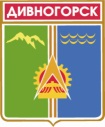 Администрация города ДивногорскаКрасноярского краяП О С Т А Н О В Л Е Н И Е30. 09 .2015					г. Дивногорск				№ 155пОб утверждении муниципальной программы  «Транспортная система муниципального образования город  Дивногорск» (в ред. пост. от 18.04.2016 №41п, от 08.11.2016 №211п, от 16.01.2017 №11п, от 03.03.2017 №45п, от 04.12.2017 № 219п, от 19.01.2018 № 03п, от 14.11.2018 № 184п, от 08.04.2019 № 41п, от 26.04.2019 № 54п, от 27.06.2019 № 81п, от 23.07.2019 № 90п, от 18.10.2019 № 188п, от 14.11.2019 №  204п, от 20.12.2019 № 221п, 05.02.2020 № 12п, от 30.09.2020 № 170п, от 30.11.2020 № 200п, от 12.04.2021 № 69п)В соответствии с Федеральным законом от 06.10.2003 № 131-ФЗ «Об общих принципах организации местного самоуправления в Российской Федерации», ст. 179 Бюджетного кодекса «Государственные программы Российской Федерации, государственные программы субъекта Российской Федерации, муниципальные программы», распоряжением  администрации города Дивногорска от 30.07.2015  № 1685р «О внесении изменений в распоряжение администрации города Дивногорска от  31.07.2014 № 1561/1р «Об утверждении перечня муниципальных программ города Дивногорска», постановлением администрации города Дивногорска от 01.08.2013 № 131п «Об утверждении Порядка принятия решений о разработке муниципальных программ города Дивногорска, их формировании и реализации», руководствуясь статьей 43 Устава города Дивногорска,ПОСТАНОВЛЯЮ:Утвердить муниципальную программу «Транспортная система муниципального образования город Дивногорск» согласно приложению.Признать утратившим силу постановление администрации города Дивногорска от 11.10.2013 № 210п «Об утверждении муниципальной программы «Транспортная система муниципального образования город Дивногорск» с 01.01.2016 года.Настоящее постановление вступает в силу с 01.01.2016 года.4.	Контроль за ходом реализации программы «Транспортная система муниципального образования город Дивногорск» возложить на директора муниципального казенного учреждения «Городское хозяйство» города Дивногорска (Р.М. Шнайдер).5.	Настоящее постановление подлежит размещению на официальном сайте администрации города Дивногорска в  информационно-телекоммуникационной сети «Интернет».6.	Контроль за исполнением настоящего постановления оставляю за собой.Глава города                                                                                                           Е.Е. ОльПриложение к постановлению администрации города Дивногорска от 30.09.2015 № 155 (в ред. пост. от 18.04.2016 №41п, от 08.11.2016 №211п, от 16.01.2017 №11п, от 03.03.2017 №45п, от 05.09.2017 № 163п, от 04.12.2017 № 219п, от 19.01.2018 № 03п, от 14.11.2018 № 184п, от 08.04.2019 № 41п, от 26.04.2019 № 54п, от 27.06.2019 № 81п, от 23.07.2019 № 90п, от 18.10.2019 № 188п, от 14.11.2019 № 204п, от 20.12.2019 № 221п, 05.02.2020 № 12п, от 30.09.2020 №  170п, от 30.11.2020 № 200п, от 12.04.2021 № 69п)МУНИЦИПАЛЬНАЯ ПРОГРАММА«ТРАНСПОРТНАЯ СИСТЕМА МУНИЦИПАЛЬНОГО ОБРАЗОВАНИЯ ГОРОД ДИВНОГОРСК»1. ПАСПОРТ МУНИЦИПАЛЬНОЙ ПРОГРАММЫРаздел 1.  ХАРАКТЕРИСТИКА ТЕКУЩЕГО СОСТОЯНИЯ СФЕРЫ РЕАЛИЗАЦИИ  ПРОГРАММЫ, В ТОМ ЧИСЛЕ ФОРМУЛИРОВКИ ОСНОВНЫХ ПРОБЛЕМ В УКАЗАННОЙ СФЕРЕ.  Автомобильные дороги в муниципальном образовании город Дивногорск являются важным фактором в развитии экономики. И от того, в каком состоянии  они находятся, зависит обеспечение  безопасности дорожного движения, обеспечение устойчивой работы автомобильного транспорта, обеспечение транспортной доступности населенных пунктов, а также многих других важных факторов в развитии экономики. Автомобильная дорога, как любое другое инженерное сооружение, рассчитана на определенный срок службы, в течение которого она подвергается различным воздействиям транспорта и погодно-климатических факторов (влага, температура). В результате многих перегрузок покрытия, износа и старения материалов, а иногда и не очень высокого изначального их качества с течением времени на покрытии возникают всевозможные дефекты, деформации и разрушения: неровности, трещины, сколы, выбоины, ямы и т.п.По состоянию на 01 января 2019 г. протяженность автомобильных дорог в муниципальном образовании город Дивногорск составляет – 160,547 км. Из 160,547 км дорог местного значения только 52,775 км (32,87%) имеют усовершенствованное асфальтовое покрытие, 107,772 км (67,13%) – с твердым покрытием в большинстве своем  требующее капитального ремонта. В последние годы средства, выделяемые на ремонт и реконструкцию автомобильных дорог, были недостаточными для проведения  данных видов работ. В основном денежные средства расходовались на сезонное содержание дорог и  выборочный ямочный ремонт участков улиц и дорог, что не давало существенных результатов по улучшению состояния автомобильных дорог.Отставание развития улично-дорожной сети от роста автомобилизации, недостаточного инженерно-технического обустройства улиц и дорог, неудовлетворительного состояния их дорожного покрытия, низкого качества восстановительного ремонта отрицательно влияет на уровень безопасности дорожного движения, повышение  количества ДТП.  В последнее время на территории муниципального образования город Дивногорск аварийность на автомобильном транспорте, приобрела тенденцию к устойчивому росту в связи недостаточной эффективностью системы обеспечения безопасности дорожного движения, низкой дисциплиной участников дорожного движения.В рамках программы планируется организовать мероприятия, направленные на повышение уровня правового сознания участников дорожного движения, оптимизацию организации дорожного движения, предупреждение дорожно-транспортных происшествий.Неудовлетворительное состояние сети автомобильных дорог является серьезным ограничением на пути перехода к инновационной модели социально-экономического развития города.Наиболее значимыми проблемами, сдерживающими дальнейшее развитие транспортной системы в муниципальном образовании город  Дивногорск, являются: -  несоответствие уровня развития транспортного комплекса текущим и стратегическим потребностям экономики и населения города;  -  несоответствие технического состояния транспортной инфраструктуры современным требованиям, высокая степень износа активной и пассивной части основных фондов, что не позволяет обеспечить необходимую пропускную способность, ограничивает скорость и не обеспечивает в должной мере безопасность движения;  - недостаточный уровень надежности перевозок, высокие транспортные издержки, невысокое качество транспортного обслуживания, как производственной сферы, так и населения;  - низкий уровень инновационной составляющей в развитии транспортной системы муниципального образования город Дивногорск.В настоящее время на территории муниципального образования город Дивногорск пассажирские перевозки автомобильным транспортом городского и пригородного сообщения  осуществляют 2 предприятия различных форм собственности, в том числе  ГПКК «Краевое  АТП» и  индивидуальный предприниматель Черкашин Ю.А.Перевозка пассажиров автомобильным транспортом осуществляется по 5 муниципальным маршрутам, в том числе по 3 пригородным и 2 внутригородским.Срок эксплуатации автобусов, осуществляющих перевозку пассажиров на маршрутах, составляет от 5 лет и более. Обновление автобусного парка осуществляется за счет собственных средств предприятий, в том числе на условиях лизинга.Ежегодно предприятиям транспорта в бюджете города предусматриваются субсидии на возмещение перевозчикам части затрат в связи с обслуживанием социально-значимых маршрутов и перевозкой льготных категорий граждан на территории муниципального образования город Дивногорск.Муниципальная программа призвана создать необходимые условия для решения основных производственных, финансово-экономических и социальных проблем в дорожно-транспортном комплексе муниципального образования город Дивногорск.Развитие транспортной системы муниципального образования город Дивногорск становится в настоящее время необходимым условием экономического роста города и улучшения качества жизни населения.Раздел 2. ОСНОВНЫЕ ЦЕЛИ И ЗАДАЧИ МУНИЦИПАЛЬНОЙ ПРОГРАММЫГлавной целью в области развития транспортной системы  является удовлетворение общественной коммуникативной потребности в беспрепятственном круглогодичном, комфортном и безопасном перемещении пассажиров и грузов по территории муниципального образования город Дивногорск.Цели программы:1. Развитие современной и эффективной транспортной инфраструктуры;2. Повышение доступности транспортных услуг для населения;3. Повышение комплексной безопасности дорожного движения;Для достижения поставленных целей предусматривается решение следующих задач:1. Обеспечение сохранности, модернизация и развитие сети автомобильных дорог муниципального образования город Дивногорск;2. Обеспечение потребности населения в перевозках; 3. Обеспечение дорожной безопасности и бесперебойного движения по автомобильным дорогам.Льготный проезд отдельных категорий граждан в Красноярском крае осуществляется в соответствии с Постановлением Правительства Красноярского края от 27.04.2010 № 223-п               «О льготном проезде отдельных категорий граждан в общественном транспорте». Целевые показатели программы учитывают целевые ориентиры, заданные Программой социально-экономического развития муниципального образования город Дивногорск.Показателями развития транспортной отрасли города являются: протяженность автомобильных дорог общего пользования местного значения, пассажирооборот автомобильного транспорта,  ликвидация очагов аварийности на  автомобильных дорогах общего пользования  местного значения. Раздел. 3 МЕХАНИЗМ РЕАЛИЗАЦИИ ПРОГРАММЫ Программа является основным инструментом реализации достижения целей и задач в среднесрочной перспективе. Основным принципом, определяющим построение механизма реализации Программы, является принцип «баланса интересов», который подразумевает обеспечение соблюдения интересов организаций различных форм собственности, субъектов управления различного уровня, участвующих в реализации Программы, населения, общественных организаций.Распорядителем бюджетных средств Программы является Муниципальное казенное учреждение  «Городское хозяйство» города Дивногорска.  Реализация Программы предусматривает использование всех средств и методов государственного воздействия: нормативно-правового регулирования, методов бюджетной поддержки, механизмов организационной и информационной поддержки. Для достижения программных целей предполагается использовать механизмы целевых программ, систему муниципального заказа, возможности налогового законодательства.       Общее руководство и контроль за исполнением Программы осуществляет ответственный исполнитель Программы - Муниципальное казенное учреждение «Городское хозяйство» города Дивногорска  которое: -  осуществляет меры по полному и качественному исполнению Программы; -  представляет отчет о реализации Программы по установленным законодательством формам и срокам;- заключает муниципальные контракты (договоры, соглашения), связанные с реализацией Программы.Управление Программой и контроль за ходом ее реализации осуществляется путем:-  ежегодного уточнения затрат по Программе;- обеспечения эффективного и целевого использования финансовых средств, качества проводимых работ и выполнения сроков реализации;- регулярного мониторинга ситуации и анализа эффективности проводимой работы.Координация работ по реализации Программы осуществляется ответственным исполнителем Программы с участием всех заинтересованных лиц и организаций.Контроль за реализацией Программы осуществляет по итогам каждого года  Муниципальное казенное учреждение «Городское хозяйство» города Дивногорска. Раздел 4. ПРОГНОЗ КОНЕЧНЫХ РЕЗУЛЬТАТОВ ПРОГРАММЫ Для осуществления мониторинга оценки реализации программы и решения задач установлены следующие целевые показатели и показатели результативности (перечень целевых показателей и показателей результативности приведен в приложении № 1 к паспорту программе).          Раздел 5. ПЕРЕЧЕНЬ ПОДПРОГРАММ С УКАЗАНИЕМ СРОКОВ ИХ РЕАЛИЗАЦИИ Подпрограмма 1. «Содержание, ремонт и модернизация автомобильных дорог на территории муниципального образования город Дивногорск».Цель 1. Обеспечение сохранности и модернизация  существующей сети автомобильных дорог общего пользования местного значения и искусственных сооружений на них.Задача 1.  Выполнение текущих регламентных работ по  содержанию автомобильных дорог общего  пользования местного значения и искусственных сооружений на них;Задача 2. Выполнение работ по плановому нормативному  ремонту автомобильных дорог общего пользования  местного значения и  искусственных сооружений на нихЦель 2. Формирование инновационного климата, внедрение  инновационных технологий для проведения  дорожных  работ.Задача 3. Повышение качества выполняемых дорожных работ.Перечень мероприятий подпрограммы:1. Выполнение работ по содержанию автомобильных дорог в муниципальном образовании город Дивногорск;2. Выполнение работ по ремонту автомобильных дорог в  муниципальном образовании город Дивногорск;	Общий объем финансирования подпрограммы в 2014-2023 годах составит 360 702,93  тыс. рублей, в том числе  по годам (в ред. пост. от 12.04.2021 № 69п): 	2014 год – 24 644,56 тыс. рублей;2015 год – 30 209,84 тыс. рублей;2016 год – 38 073,83 тыс. рублей;2017 год – 40 270,00 тыс. рублей; 2018 год – 42 875,80 тыс. рублей;2019 год – 34 110,00 тыс. рублей;  2020 год – 34 185,70  тыс. рублей;  2021 год – 42 711,30 тыс. рублей;	2022 год – 36 363,50 тыс. рублей;2023 год – 37 258,40 тыс. рублей.Подпрограмма 2. «Пассажирские перевозки».Цель 1. Удовлетворение потребностей населения в качественных и безопасных пассажирских перевозках в муниципальном образовании город Дивногорск.Задача 1. Обеспечение равной доступности услуг общественного транспорта на территории  муниципального образования город Дивногорск для отдельных категорий граждан.Перечень мероприятий подпрограммы:1. Проведение конкурсов на осуществление транспортного обслуживания пассажиров в соответствии с действующим законодательством. 2. Предоставление субсидий из бюджета города на возмещение недополученных доходов, возникающих в результате небольшой интенсивности пассажиропотоков, организаций, выполняющих перевозки пассажиров автомобильным транспортом по муниципальным маршрутам регулярных пассажирских перевозок. Общий объем финансирования подпрограммы в 2014-2023 годах за счет средств местного бюджета составит 154 885,90 тыс. рублей, в том числе  по годам (в ред. пост. от 12.04.2021 № 69п): 2014 год – 12 077,0 тыс. рублей;2015 год – 14 777,0 тыс. рублей;2016 год – 12 593,9, тыс. рублей;2017 год – 12 588,9 тыс. рублей;2018 год – 11 400,0 тыс. рублей;2019 год – 14 033,6 тыс. рублей;2020 год – 19 609,3 тыс. рублей;2021 год – 19 915,00 тыс. рублей;2022 год – 19 915,00 тыс. рублей;2023 год – 19 915,00 тыс. рублей.Подпрограмма 3. «Безопасность дорожного движения».Цель 1. Обеспечение безопасности дорожного движения.Задача 1.  Снижение влияния дорожных условий на  безопасность дорожного движения.Перечень мероприятий подпрограммы:Нанесение разметки на автомобильные дороги общего пользования местного значения;Приобретение и установка указателей маршрутного ориентирования;Замена и установка недостающих знаков дорожного сервиса; Общий объем финансирования подпрограммы в 2014-2023 годах составит 11 778,92 тыс. рублей числе по годам:2014 год – 103,0 тыс. рублей;2015 год – 1 004,96 тыс. рублей;2016 год – 902,26 тыс. рублей;2017 год – 1 603,70 тыс. рублей;2018 год – 296,10  тыс. рублей;2019 год – 1 827,1 тыс. рублей;2020 год – 4 988,8  тыс. рублей;2021 год – 409,60 тыс. рублей;2022 год – 409,60 тыс. рублей;2023 год – 409,60 тыс. рублей.Приложение № 1к паспорту муниципальной программы «Транспортная система муниципального образования город Дивногорск» (в ред. пост. от 12.04.2021 № 69п)Приложение № 1 к муниципальной программе «Транспортная система муниципального образования город Дивногорск» (в ред. пост. от 12.04.2021 № 69п)Информация о распределении планируемых расходов муниципальной программы Приложение № 2 к муниципальной программе «Транспортная система муниципального образования город Дивногорск» (в ред. пост. от 12.04.2021 №  69п)Приложение № 3 к муниципальной программе «Транспортная система муниципального образования  город Дивногорск» (в ред. пост. от 12.04.2021 № 69п)1. ПАСПОРТ  ПОДПРОГРАММЫ «Содержание, ремонт и модернизация автомобильных дорог на территории муниципального образования город дивногорск2. Основные разделы подпрограммы2.1. Постановка проблемы и обоснованиенеобходимости разработки подпрограммыТранспортное обеспечение жизнедеятельности муниципального образования город Дивногорск в большей степени осуществляется посредством транспортной инфраструктуры города. Важнейшую роль в этом процессе играют автомобильный транспорт и улично-дорожная сеть. Автомобильная дорога, как любое другое инженерное сооружение, рассчитана на определенный срок службы, в течение которого она подвергается различным воздействиям транспорта и погодно-климатических факторов (влага, температура). В результате многих перегрузок покрытия, износа и старения материалов, а иногда и не очень высокого изначального их качества с течением времени на покрытии возникают всевозможные дефекты, деформации и разрушения: неровности, трещины, сколы, выбоины, ямы и т.п. В связи с ростом количества автотранспорта за последние годы возросла интенсивность движения по улично-дорожной сети и, соответственно, возрос износ покрытия. По состоянию на 01 января 2019 г. протяженность автомобильных дорог в муниципальном образовании город Дивногорск составляет – 160,547 км. Из 160,547 км дорог местного значения только 52,775 км (32,87%) имеют усовершенствованное асфальтовое покрытие, 107,772 км (67,13%) – с твердым покрытием в большинстве своем  требующее капитального ремонта. В условиях постоянного роста интенсивности движения на дорогах муниципального образования город Дивногорск, несоблюдение межремонтных сроков, накопление количества неотремонтированных участков улично-дорожной сети, и участков с неудовлетворительным транспортно-эксплуатационным состоянием, на которых необходимо проведение текущего ремонта, восстановление профилей гравийных дорог города, возникла крайняя необходимость формирования комплексного подхода к решению этих проблем, которые призвана обеспечить настоящая подпрограмма. 2.2. Основные цели и задачи, этапы и сроки выполненияподпрограммыЦели подпрограммы:1. Обеспечение сохранности и модернизация  существующей сети автомобильных дорог общего пользования местного значения и искусственных сооружений на них.2.  Формирование инновационного климата и транспортной доступности, внедрение  инновационных технологий для проведения  дорожных  работ.Для достижения поставленных целей необходимо решение следующих задач:1.  Выполнение текущих регламентных работ по  содержанию автомобильных дорог общего  пользования местного значения и искусственных сооружений на них.2.  Выполнение работ по плановому нормативному  ремонту автомобильных дорог общего пользования  местного значения и  искусственных сооружений на них. 3. Повышение качества выполняемых дорожных работ.4.  Модернизация  и реконструкция улично-дорожной сети.   Срок реализации подпрограммы - 2014 - 2023 годы. 2.3. Механизм реализации подпрограммы       Общее руководство и контроль за исполнением подпрограммы осуществляет ответственный исполнитель подпрограммы - Муниципальное казенное учреждение «Городское хозяйство» города Дивногорска  которое: -  осуществляет меры по полному и качественному исполнению подпрограммы; -  представляет отчет о реализации подпрограммы по установленным законодательством формам и срокам;- заключает муниципальные контракты (договоры, соглашения), связанные с реализацией подпрограммы.Управление подпрограммой и контроль за ходом ее реализации осуществляется путем:-  ежегодного уточнения затрат по подпрограмме;- обеспечения эффективного и целевого использования финансовых средств, качества проводимых работ и выполнения сроков реализации;- регулярного мониторинга ситуации и анализа эффективности проводимой работы.Распорядителем бюджетных средств подпрограммы является Муниципальное казенное учреждение  «Городское хозяйство» города Дивногорска.  Координация работ по реализации подпрограммы осуществляется ответственным исполнителем подпрограммы с участием всех заинтересованных лиц и организаций.Контроль за реализацией подпрограммы осуществляет по итогам каждого года  Муниципальное казенное учреждение «Городское хозяйство» города Дивногорска. С 01.01.2014 создан муниципальный дорожный фонд муниципального образования город Дивногорск. Муниципальный дорожный фонд муниципального образования город Дивногорск - часть средств бюджета муниципального образования город Дивногорск, подлежащая использованию в целях финансового обеспечения дорожной деятельности в отношении автомобильных дорог общего пользования местного значения, перечень которых утвержден постановлением администрации города Дивногорска № 803п (в ред. от 14.02.2012 №17п), относящихся к собственности муниципального образования город Дивногорск, а также капитального ремонта и ремонта дворовых территорий многоквартирных домов, проездов к дворовым территориям многоквартирных домов населенных пунктов на территории муниципального образования город Дивногорск.Формируется дорожный фонд муниципального образования город Дивногорск из:1) отчислений по дифференцированному нормативу в бюджет от акцизов на автомобильный бензин, прямогонный бензин, дизельное топливо, моторные масла для дизельных и (или) карбюраторных (инжекторных) двигателей, производимые на территории Российской Федерации, подлежащих зачислению в местный бюджет;2) использования имущества, входящего в состав автомобильных дорог общего пользования местного значения муниципального образования город Дивногорск;3) платы за оказание услуг по присоединению объектов дорожного сервиса к автомобильным дорогам общего пользования местного значения муниципального образования город Дивногорск;4) денежных средств, поступающих в местный бюджет, от уплаты неустоек (штрафов, пеней), а также от возмещения убытков муниципального заказчика, взысканных в установленном порядке в связи с нарушением исполнителем (подрядчиком) условий муниципального контракта или иных договоров, финансируемых за счет средств дорожного фонда муниципального образования город Дивногорск, или в связи с уклонением от заключения такого контракта или иных договоров;5) поступлений в виде субсидий, субвенций из бюджетов бюджетной системы Российской Федерации на финансовое обеспечение дорожной деятельности в отношении автомобильных дорог общего пользования местного значения муниципального образования город Дивногорск;6) безвозмездных поступлений, в том числе добровольных пожертвований, от физических и юридических лиц на финансовое обеспечение дорожной деятельности в отношении автомобильных дорог общего пользования местного значения муниципального образования город Дивногорск;7) государственной пошлины за выдачу специального разрешения на движение по автомобильным дорогам общего пользования местного значения транспортного средства, осуществляющего перевозки опасных, тяжеловесных и (или) крупногабаритных грузов;8) платы в счет возмещения вреда, причиняемого транспортными средствами, осуществляющими перевозки тяжеловесных грузов по автомобильным дорогам общего пользования местного значения муниципального образования город Дивногорск;9) денежных средств, внесенных участником конкурса или аукциона, проводимых в целях заключения муниципального контракта, финансируемого за счет средств дорожного фонда муниципального образования город Дивногорск, в качестве обеспечения заявки на участие в таком конкурсе или аукционе в случае уклонения участника конкурса или аукциона от заключения такого контракта и в иных случаях, установленных законодательством Российской Федерации;10) передачи в аренду земельных участков, расположенных в полосе отвода автомобильных дорог общего пользования местного значения муниципального образования город Дивногорск;11) предоставления на платной основе парковок (парковочных мест), расположенных на автомобильных дорогах общего пользования местного значения муниципального образования город Дивногорск;12) платы по соглашениям об установлении частных сервитутов в отношении земельных участков в границах полос отвода автомобильных дорог общего пользования местного значения в целях строительства (реконструкции), капитального ремонта объектов дорожного сервиса, их эксплуатации, установки и эксплуатации рекламных конструкций;13) платы по соглашениям об установлении публичных сервитутов в отношении земельных участков в границах полос отвода автомобильных дорог общего пользования местного значения в целях прокладки, переноса, переустройства инженерных коммуникаций, их эксплуатации;14) субсидий из дорожного фонда Красноярского края на формирование дорожного фонда.Бюджетные ассигнования дорожного фонда муниципального образования город Дивногорск используются на:1) проектирование, строительство, реконструкцию автомобильных дорог общего пользования местного значения и искусственных сооружений на них (включая разработку документации по планировке территории в целях размещения автомобильных дорог, инженерные изыскания, разработку проектной документации, проведение необходимых государственных экспертиз, выкуп земельных участков и подготовку территории строительства);2) капитальный ремонт и ремонт автомобильных дорог общего пользования местного значения и искусственных сооружений на них (включая проектирование соответствующих работ и проведение необходимых государственных экспертиз);3) содержание автомобильных дорог общего пользования местного значения и искусственных сооружений на них;4) выполнение научно-исследовательских, опытно-конструкторских и технологических работ;5) обеспечение мероприятий по безопасности дорожного движения;6) капитальный ремонт и ремонт дворовых территорий многоквартирных домов, проездов к дворовым территориям многоквартирных домов;7) предоставление субсидий юридическим лицам, индивидуальным предпринимателям в целях возмещения затрат в связи с выполнением работ в сфере дорожного хозяйства;8) инвентаризацию и паспортизацию объектов дорожного хозяйства, оформление права муниципальной собственности муниципального образования город Дивногорск на объекты дорожного хозяйства и земельные участки, на которых они расположены.Приложение № 1 к подпрограмме «Содержание, ремонт и модернизация автомобильных дорог на территории муниципального образования город Дивногорск» Перечень целевых индикаторов подпрограммыПриложение № 2к подпрограмме «Содержание, ремонт и модернизация автомобильных дорог на территориимуниципального образования город Дивногорск» (в ред. пост. от 12.04.2021 № 69п) Приложение № 4 к муниципальной программе   «Транспортная система муниципального образования  город Дивногорск» (в ред. пост. от 12.04.2021 № 69п) 2. ПАСПОРТ  ПОДПРОГРАММЫ  «ПАССАЖИРСКИЕ ПЕРЕВОЗКИ»2. Разделы подпрограммы2.1. Постановка проблемы и обоснованиенеобходимости разработки подпрограммыВажнейшая составная часть транспортной инфраструктуры – это пассажирский транспорт общего пользования. Его устойчивое и эффективное функционирование является необходимым условием стабилизации, подъёма и структурной перестройки экономики, улучшения условий и уровня жизни населения. При реализации подпрограммы в области пассажирских перевозок муниципального образования города Дивногорска планируется привести фактическое количество транспортных                средств, задействованных в перевозке пассажиров, в соответствие с экономически обоснованной необходимостью и потребностями населения в перевозках.В настоящее время на территории муниципального образования город Дивногорск пассажирские перевозки автомобильным транспортом городского и пригородного сообщения  осуществляют 2 предприятия различных форм собственности, в том числе ГПКК «Краевое АТП» и индивидуальный предприниматель Черкашин Юрий Александрович.  Перевозка пассажиров автомобильным транспортом осуществляется по 5 муниципальным маршрутам, в том числе по 3 пригородным и 2 внутригородским.Срок эксплуатации автобусов, осуществляющих перевозку пассажиров на маршрутах, составляет от 5 лет и более. В сфере общественного транспорта ситуация характеризуется:- высоким уровнем социальной нагрузки,  низкой платежеспособностью населения, низким пассажиропотоком, что приводит к убыточности предприятий общественного транспорта, сокращению объемов предоставляемых услуг, особенно для социально незащищенных слоев населения;-  убыточностью значительного числа маршрутов автомобильного транспорта;-  высокий процент износа автотранспортных средств (более 100 %).В целях сохранения маршрутной сети, ежегодно предприятиям транспорта в бюджете города предусматриваются субсидии на возмещение перевозчикам части затрат в связи с обслуживанием социально-значимых маршрутов и перевозкой льготных категорий граждан на территории муниципального образования город Дивногорск.Ежегодно администрация города  инициирует пересмотр действующих тарифов на перевозку пассажиров. Расчетный  уровень тарифов определяется как средневзвешенная величина экономически обоснованных тарифов, рассчитанных по материалам перевозчиков, осуществляющих деятельность на территории муниципального образования города Дивногорска. Материалы   представляются в МКУ ГХ города Дивногорска для  принятия и утверждения предельного тарифа с учетом возможности выделения из местного  бюджета средств на возмещение убытков (потерь в доходах) перевозчику по нерентабельным маршрутам.Реализация данной программы позволит достичь следующих результатов:-  обеспечить бесперебойную работу  общественного пассажирского  транспорта;- сохранить  сеть маршрутов автомобильного транспорта в границах города;-  оборудование остановочных пунктов расписанием.Основными  задачами решения существующих проблем являются:- повышение доступности и безопасности услуг пассажирского транспорта, улучшение культуры и качества обслуживания пассажиров;- создание условий для развития современной транспортной инфраструктуры.Указанные проблемы носят комплексный  характер, решение которых требует значительных ресурсов, скоординированных и согласованных действий органов  местного самоуправления, перевозчиков.  Реализация поставленных задач возможна только в рамках программно-целевого метода, направленного на установление приоритетов развития транспортного обслуживания населения  муниципального образования города Дивногорска.2.2. Основные цели и задачи, этапы и сроки выполненияподпрограммы, целевые индикаторы и показатели результативностиЦелями подпрограммы являются:	- удовлетворение потребностей населения в качественных и безопасных пассажирских перевозках в городе Дивногорске.	Для достижения поставленных целей необходимо решение следующих задач:	- обеспечение равной доступности услуг  общественного транспорта на территории  муниципального образования город Дивногорск для отдельных категорий граждан.	Срок реализации подпрограммы - 2014 - 2023 годы.Таблица 1Перечень целевых индикаторов подпрограммы2.3. Механизм реализации подпрограммы       Общее руководство и контроль за исполнением подпрограммы осуществляет ответственный исполнитель подпрограммы - Муниципальное казенное учреждение «Городское хозяйство» города Дивногорска  которое:       -  осуществляет контроль за выполнением целевых показателей подпрограммы; -  осуществляет меры по полному и качественному исполнению подпрограммы; -  представляет отчет о реализации подпрограммы по установленным законодательством формам и срокам;- заключает муниципальные контракты (договоры, соглашения), связанные с реализацией подпрограммы. Управление подпрограммой и контроль за ходом ее реализации осуществляется путем:-  ежегодного уточнения затрат по подпрограмме;- обеспечения эффективного и целевого использования финансовых средств, качества проводимых работ и выполнения сроков реализации;- регулярного мониторинга ситуации и анализа эффективности проводимой работы. Распорядителем бюджетных средств подпрограммы является Муниципальное казенное учреждение  «Городское хозяйство» города Дивногорска.   Координация работ по реализации подпрограммы осуществляется ответственным исполнителем подпрограммы с участием всех заинтересованных лиц и организаций. Контроль за реализацией подпрограммы осуществляет по итогам каждого года  Муниципальное казенное учреждение «Городское хозяйство» города Дивногорска. Предоставление субсидий из бюджета города на возмещение недополученных доходов, возникающих в результате небольшой интенсивности пассажиропотоков, организаций, выполняющих перевозки пассажиров автомобильным транспортом по муниципальным маршрутам регулярных пассажирских перевозок, производится в соответствии с порядком, утвержденным нормативно-правовым актом администрации города Дивногорска.Управление и контроль за реализацией программы осуществляет МКУ «Городское хозяйство» г. Дивногорска, которое обеспечивает подготовку и реализацию подпрограммных мероприятий, целевое и эффективное использование бюджетных средств, готовит информацию о ходе реализации подпрограммы за отчетный квартал и по итогам за год.Контроль за подпрограммой включает в себя периодическую отчетность о реализации подпрограммных мероприятий и рациональном использовании финансовых средств.2.4. Оценка социально-экономической эффективностиРеализация мероприятий, предусмотренных подпрограммой, позволит:- обеспечить потребность населения города в безопасных и качественных пассажирских перевозках;- обеспечить финансовую поддержку предприятий транспортного комплекса в городе Дивногорске;-  увеличиться объем оказанных транспортных;- увеличится количество перевезенных (отправленных) пассажиров;- доля охвата льготных категорий граждан на территории муниципального образования город Дивногорск не изменится.                    Реализация подпрограммы внесет заметный вклад в экономическое развитие города Дивногорска, так как наличие современной, технически оснащенной инфраструктуры транспорта является важным стратегическим показателем города.Приложение № 1к подпрограмме «Пассажирские перевозки» (в ред. пост. от 12.04.2021 № 69п) 2.6. Обоснование финансовых, материальных и  трудовых затрат (ресурсное обеспечение подпрограммы) с указанием  источников финансированияНа начальном этапе ресурсным обеспечением подпрограммы являются средства местного бюджета. Первоначально затраты на реализацию подпрограммы прогнозируются из расчета суммы убытков, возникающих в результате небольшой интенсивности пассажиропотоков по городским маршрутам за предшествующий год.	Общий объем финансирования подпрограммы в 2014-2023 годах за счет средств местного бюджета составит 154 885,90 тыс. рублей, в том числе по годам (в ред. пост. от 12.04.2021 № 69п):2014 год – 12 077,00 тыс. рублей;2015 год – 14 777,00 тыс. рублей;2016 год – 12 593,90 тыс. рублей;2017 год – 12 588,90 тыс. рублей;2018 год – 11 400,00 тыс. рублей;2019 год – 14 033,60 тыс. рублей;2020 год – 19 609,30 тыс. рублей;2021 год – 19 915,00 тыс. рублей;2022 год – 19 915,00 тыс. рублей;2023 год – 19 915,00 тыс. рублей.Приложение № 5 к муниципальной программе  «Транспортная система муниципального образования  город Дивногорск» 3. ПАСПОРТ  ПОДПРОГРАММЫ  «БЕЗОПАСНОСТЬ ДОРОЖНОГО ДВИЖЕНИЯ» 2. Разделы подпрограммы2.1. Постановка проблемы и обоснованиенеобходимости разработки подпрограммыВ последнее время на территории муниципального образования город Дивногорск аварийность на автомобильном транспорте, приобрела тенденцию к устойчивому росту в связи недостаточной эффективностью системы обеспечения безопасности дорожного движения, низкой дисциплиной участников дорожного движения.Сложная обстановка с аварийностью объясняется многими причинами: - постоянно возрастающая мобильность населения; - уменьшение перевозок общественным транспортом и увеличение перевозок личным транспортом. Ситуация в городе обеспечения безопасности дорожного движения усугубляется осознанием юридической безответственности за совершенные правонарушения, безразличным отношением к возможным последствиям дорожно-транспортных происшествий (далее - ДТП), отсутствием адекватного понимания участниками дорожного движения причин возникновения дорожно-транспортных происшествий, недостаточным вовлечением населения в деятельность по предупреждению дорожно-транспортного травматизма. В рамках программы планируется организовать мероприятия, направленные на повышение уровня правового сознания участников дорожного движения, оптимизацию организации дорожного движения, предупреждение дорожно-транспортных происшествий.2.2. Основные цели и задачи, этапы и сроки выполненияподпрограммы, целевые индикаторы и показатели результативностиЦелью подпрограммы является:- повышение комплексной безопасности дорожного движения.Для достижения поставленной цели необходимо решить задачу:- создать условия для безопасного и бесперебойного движения по автомобильным дорогам в муниципальном образовании город ДивногорскСрок реализации подпрограммы - 2014 - 2023 годы.Таблица 2Перечень целевых индикаторов подпрограммы,2.3. Механизм реализации подпрограммы	Настоящая подпрограмма предполагает развитие важнейших и наиболее эффективных направлений деятельности по повышению безопасности дорожного движения. В плане мероприятий на 2014 – 2023 годы определены задачи, предусмотрены направления деятельности.Цель подпрограммы предполагается достичь на основе реализации комплекса взаимоувязанных мероприятий, которые объединены в два направления: 1. Совершенствование профилактической работы с участниками дорожного движения.2. Совершенствование контрольно-надзорной деятельности в области обеспечения безопасности дорожного движения.Основной целью профилактического направления подпрограммы является предупреждение опасного поведения участников дорожного движения и повышение транспортной дисциплины водителей транспортных средств. В рамках направления предусматривается осуществить комплекс мер, направленных на формирование безопасного поведения участников дорожного движения, с использованием средств массовой информации, правовым вопросам дорожного движения, выступления руководителей и специалистов с разъяснением состояния и государственных мер по БДД. Предполагается организация и проведение с использованием средств массовой информации специальных пропагандистских кампаний по формированию общественного мнения и соблюдению ПДД, которые будут скоординированы с деятельностью контрольно-надзорных органов и подкрепляться осуществлением целенаправленного контроля за поведением участников дорожного движения. Осуществление этих мер обеспечит привлечение внимания населения к проблеме БДД, общественную поддержку проводимых мероприятий и формирование стандартов безопасного поведения у участников дорожного движения. Особое внимание в подпрограмме уделяется детям и подросткам как наиболее незащищенным участникам дорожного движения.	Общее руководство и контроль за исполнением подпрограммы осуществляет ответственный исполнитель подпрограммы - Муниципальное казенное учреждение «Городское хозяйство» города Дивногорска которое: -  осуществляет меры по полному и качественному исполнению подпрограммы; - представляет отчет о реализации подпрограммы по установленным законодательством формам и срокам;- заключает муниципальные контракты (договоры, соглашения), связанные с реализацией подпрограммы.Управление подпрограммой и контроль за ходом ее реализации осуществляется путем:- ежегодного уточнения затрат по подпрограмме;- обеспечения эффективного и целевого использования финансовых средств, качества проводимых работ и выполнения сроков реализации;- регулярного мониторинга ситуации и анализа эффективности проводимой работы.Распорядителем бюджетных средств подпрограммы является Муниципальное казенное учреждение  «Городское хозяйство» города Дивногорска.  Координация работ по реализации подпрограммы осуществляется ответственным исполнителем подпрограммы с участием всех заинтересованных лиц и организаций.Контроль за реализацией подпрограммы осуществляет по итогам каждого года  Муниципальное казенное учреждение «Городское хозяйство» города Дивногорска. 2.4. Оценка социально-экономической эффективностиПодпрограмма позволит скоординировать деятельность отделения ГИБДД МУ МВД России «Красноярское» сократить количество дорожно-транспортных происшествий, уменьшении тяжести последствий при их совершении. Согласно статье 132 Конституции РФ органы местного самоуправления самостоятельно осуществляют охрану общественного порядка, а также решают иные вопросы местного значения, в том числе и вопросы безопасности дорожного движения. Реализация подпрограммы обеспечения БДД на территории муниципального образования города Дивногорска поможет сократить количество дорожно-транспортных происшествий, наиболее эффективно обеспечивать защиту законных прав и интересов участников дорожного движения. Реализация подпрограммы позволит оказать позитивное воздействие на состояние правопорядка и общественной безопасности. В частности, позволит оперативно воздействовать на обстановку с аварийностью в городе, то есть снижение числа ДТП, сохранение жизни и здоровья граждан, а также имущества всех форм собственности. Основной результат осуществления подпрограммы заключается в создании условий, обеспечивающих сохранность жизни и здоровья людей, участвующих в дорожно-транспортном процессе. В результате реализации подпрограммы ожидается дальнейшее снижение аварийности на дорогах, обеспечение безопасности пешеходов, в т.ч. учащихся детских образовательных учреждений, отсутствие аварийности с участием детей, совершенствование системы управления обеспечением безопасности дорожного движения, совершенствование политики в работе с участниками дорожного движения, совершенствование организации дорожного движения, обеспечение безопасных условий движения на дорожной сети, совершенствование условий движения на автомобильных дорогах.Приложение № 1 к подпрограмме «Безопасность дорожного движения»  Перечень мероприятий подпрограммы с указанием объема средств на их реализацию и ожидаемых результатов2.5. Обоснование финансовых, материальных и  трудовых затрат (ресурсное обеспечение подпрограммы) с указанием источников финансированияНа начальном этапе ресурсным обеспечением подпрограммы являются средства местного бюджета. При выделении субсидий из вышестоящих бюджетов и заключении соответствующих соглашений ресурсным обеспечением могут являться также средства краевого бюджетов, а также внебюджетные источники.Кроме того, на реализацию долгосрочной целевой программы «Повышение безопасности дорожного движения в Красноярском крае» на 2014-2023 годы предусмотрено долевое участие в финансировании мероприятий в размере не менее 24% от суммы выделенной субсидии.Общий объем финансирования подпрограммы в 2014-2023 годах  составит 11 778,92 тыс. рублей, числе по годам:2014 год – 103,0 тыс. рублей;2015 год – 1 004,96 тыс. рублей;2016 год – 902,26 тыс. рублей;2017 год – 1 603,7 тыс. рублей;2018 год – 296,2 тыс. рублей;2019 год – 1 651,30 тыс. рублей;2020 год – 4 998,80 тыс. рублей;2021 год – 409,60 тыс. рублей;2022 год – 409,60 тыс. рублей;2023 год – 409,60 тыс. рублей.Приложение № 2 к подпрограмме «Безопасность дорожного движения» АДРЕСНЫЙ ПЕРЕЧЕНЬобъектов на 2017-2018 год по мероприятию «Обустройство пешеходных переходов (приобретение и установка дорожных знаков 5.19.1 и 5.19.2 «Пешеходный переход» повышенной яркости (на желтом фоне) и нанесение дорожной разметки 1.14.1 («зебра») на автомобильных дорогах общего пользования местного значения муниципального образования город Дивногорск»Приложение № 3 к подпрограмме «Безопасность дорожного движенияАдресная программа мероприятий по безопасности дорожного движения на улично-дорожной сети муниципального образования город Дивногорск* Указанные средства необходимо предусмотреть в бюджет города в период с 2018 по 2022 гг.Наименование муниципальной программы Транспортная система муниципального образования город Дивногорск (далее Программа)Основание для разработки муниципальной программыСт. 179 Бюджетного кодекса, Распоряжение  администрации города Дивногорска от 30.07.2015 № 1685р «О внесении изменений в распоряжение администрации города Дивногорска от 31.07.2014 № 1561/1р «Об утверждении муниципальных программ города Дивногорска», Постановление администрации города Дивногорска от 01.08.2013 № 131п «Об утверждении Порядка принятия решений о разработке муниципальных программ города Дивногорска, их формировании и реализации».Ответственный исполнитель муниципальной программы Муниципальное казенное учреждение «Городское хозяйство» города ДивногорскаСоисполнители муниципальной программыАдминистрация города ДивногорскаПеречень подпрограмм и отдельных мероприятий муниципальнойпрограммыПодпрограммы:1. «Содержание, ремонт и модернизация автомобильных дорог на территории муниципального образования город Дивногорск»;2.  «Пассажирские перевозки»; 3. «Безопасность дорожного движения». Цели  программы - развитие современной и эффективной транспортной инфраструктуры;- повышение доступности транспортных услуг для населения;- повышение комплексной безопасности дорожного движения;Задачи программы         - обеспечение сохранности, модернизация и развитие сети автомобильных дорог муниципального образования город Дивногорск;- обеспечение потребности населения в перевозках; - обеспечение дорожной безопасности и бесперебойного движения по автомобильным дорогамЭтапы и сроки реализации муниципальной программы2014-2023 годы Целевые       показатели  Программы- Доля протяженности автомобильных дорог общего пользования местного значения не отвечающих нормативным требованиям;- Увеличение пробега с пассажирами на муниципальных маршрутах;- Сохранение уровня безопасности.Объем и источники финансирования Программы Финансовое обеспечение Программы предусмотреноиз краевого и местного бюджета. В том числе по годам реализации Программы Объем финансирования программы составит 531 888,75 тыс. рублей, из них (в ред. пост. от 12.04.2021 № 69п):В том числе:средства краевого бюджета – 323 714,44 тыс. рублей, из них:средства местного бюджета – 208 174,31 тыс. рублей, из них:Перечень целевых показателей и показателей результативности программыПеречень целевых показателей и показателей результативности программыПеречень целевых показателей и показателей результативности программыПеречень целевых показателей и показателей результативности программыПеречень целевых показателей и показателей результативности программыПеречень целевых показателей и показателей результативности программыПеречень целевых показателей и показателей результативности программыПеречень целевых показателей и показателей результативности программыПеречень целевых показателей и показателей результативности программыПеречень целевых показателей и показателей результативности программыПеречень целевых показателей и показателей результативности программыПеречень целевых показателей и показателей результативности программыПеречень целевых показателей и показателей результативности программыПеречень целевых показателей и показателей результативности программыПеречень целевых показателей и показателей результативности программы№  п/пЦель, задачи, показателиЕд. измеренияВес показателяИсточник информации20142015201620172018201920202021202220231.Цель 1. Развитие современной и эффективной транспортной инфраструктурыЦель 1. Развитие современной и эффективной транспортной инфраструктурыЦель 1. Развитие современной и эффективной транспортной инфраструктурыЦель 1. Развитие современной и эффективной транспортной инфраструктурыЦель 1. Развитие современной и эффективной транспортной инфраструктурыЦель 1. Развитие современной и эффективной транспортной инфраструктурыЦель 1. Развитие современной и эффективной транспортной инфраструктурыЦель 1. Развитие современной и эффективной транспортной инфраструктурыЦель 1. Развитие современной и эффективной транспортной инфраструктурыЦель 1. Развитие современной и эффективной транспортной инфраструктурыЦель 1. Развитие современной и эффективной транспортной инфраструктурыЦель 1. Развитие современной и эффективной транспортной инфраструктурыЦель 1. Развитие современной и эффективной транспортной инфраструктурыЦель 1. Развитие современной и эффективной транспортной инфраструктурыПротяженность автомобильных дорог общего пользования местного значениякмХСтатистическая отчетность по  форме № 3-ДГ (МО)160,547160,547160,547160,547160,547160,547160,547160,547160,547160,547Задача № 1. Обеспечение сохранности, модернизация и развитие сети автомобильных дорог муниципального образования город ДивногорскЗадача № 1. Обеспечение сохранности, модернизация и развитие сети автомобильных дорог муниципального образования город ДивногорскЗадача № 1. Обеспечение сохранности, модернизация и развитие сети автомобильных дорог муниципального образования город ДивногорскЗадача № 1. Обеспечение сохранности, модернизация и развитие сети автомобильных дорог муниципального образования город ДивногорскЗадача № 1. Обеспечение сохранности, модернизация и развитие сети автомобильных дорог муниципального образования город ДивногорскЗадача № 1. Обеспечение сохранности, модернизация и развитие сети автомобильных дорог муниципального образования город ДивногорскЗадача № 1. Обеспечение сохранности, модернизация и развитие сети автомобильных дорог муниципального образования город ДивногорскЗадача № 1. Обеспечение сохранности, модернизация и развитие сети автомобильных дорог муниципального образования город ДивногорскЗадача № 1. Обеспечение сохранности, модернизация и развитие сети автомобильных дорог муниципального образования город ДивногорскЗадача № 1. Обеспечение сохранности, модернизация и развитие сети автомобильных дорог муниципального образования город ДивногорскЗадача № 1. Обеспечение сохранности, модернизация и развитие сети автомобильных дорог муниципального образования город ДивногорскЗадача № 1. Обеспечение сохранности, модернизация и развитие сети автомобильных дорог муниципального образования город ДивногорскЗадача № 1. Обеспечение сохранности, модернизация и развитие сети автомобильных дорог муниципального образования город ДивногорскЗадача № 1. Обеспечение сохранности, модернизация и развитие сети автомобильных дорог муниципального образования город ДивногорскПодпрограмма 1. «Содержание, ремонт и модернизация автомобильных дорог на территории муниципального образования город Дивногорск»Подпрограмма 1. «Содержание, ремонт и модернизация автомобильных дорог на территории муниципального образования город Дивногорск»Подпрограмма 1. «Содержание, ремонт и модернизация автомобильных дорог на территории муниципального образования город Дивногорск»Подпрограмма 1. «Содержание, ремонт и модернизация автомобильных дорог на территории муниципального образования город Дивногорск»Подпрограмма 1. «Содержание, ремонт и модернизация автомобильных дорог на территории муниципального образования город Дивногорск»Подпрограмма 1. «Содержание, ремонт и модернизация автомобильных дорог на территории муниципального образования город Дивногорск»Подпрограмма 1. «Содержание, ремонт и модернизация автомобильных дорог на территории муниципального образования город Дивногорск»Подпрограмма 1. «Содержание, ремонт и модернизация автомобильных дорог на территории муниципального образования город Дивногорск»Подпрограмма 1. «Содержание, ремонт и модернизация автомобильных дорог на территории муниципального образования город Дивногорск»Подпрограмма 1. «Содержание, ремонт и модернизация автомобильных дорог на территории муниципального образования город Дивногорск»Подпрограмма 1. «Содержание, ремонт и модернизация автомобильных дорог на территории муниципального образования город Дивногорск»Подпрограмма 1. «Содержание, ремонт и модернизация автомобильных дорог на территории муниципального образования город Дивногорск»Подпрограмма 1. «Содержание, ремонт и модернизация автомобильных дорог на территории муниципального образования город Дивногорск»Подпрограмма 1. «Содержание, ремонт и модернизация автомобильных дорог на территории муниципального образования город Дивногорск»Протяженность автомобильных дорог, работы, по содержанию которых выполняются в объеме действующих нормативовкм0,1Статистическая отчетность по  форме № 3-ДГ (МО)160,547160,547160,547160,547160,547160,547160,547160,547160,547160,547Доля протяженности автомобильных дорог общего пользования местного значения отвечающих нормативным требованиям, в общей протяженности %0,1Данные организаций100100100100100100100100100100Количество внедренных перспективных технологий в области строительства, ремонта и содержания автомобильных дорог и объектов дорожного сервисашт.0,1Министерство транспорта Красноярского края, КГКУ "КРУДОР"0022221111Протяженность автомобильных дорог общего пользования местного значения, на которых произведен ремонткм0,1Статистическая отчетность по  форме № 3-ДГ (МО), данные организаций0,90,812,182,586,971,010,683,340,760,76Доля протяженности автомобильных дорог общего пользования местного значения, на которых произведен ремонт%0,1Статистическая отчетность по  форме № 3-ДГ (МО), данные организаций0,560,501,361,614,340,630,412,080,470,472.Цель 2.  Повышение доступности транспортных услуг для населенияЦель 2.  Повышение доступности транспортных услуг для населенияЦель 2.  Повышение доступности транспортных услуг для населенияЦель 2.  Повышение доступности транспортных услуг для населенияЦель 2.  Повышение доступности транспортных услуг для населенияЦель 2.  Повышение доступности транспортных услуг для населенияЦель 2.  Повышение доступности транспортных услуг для населенияЦель 2.  Повышение доступности транспортных услуг для населенияЦель 2.  Повышение доступности транспортных услуг для населенияЦель 2.  Повышение доступности транспортных услуг для населенияЦель 2.  Повышение доступности транспортных услуг для населенияЦель 2.  Повышение доступности транспортных услуг для населенияЦель 2.  Повышение доступности транспортных услуг для населенияЦель 2.  Повышение доступности транспортных услуг для населенияКоличество перевезенных пассажиров по субсидируемым перевозкамтыс. чел.ХДанные организаций665,0665,0687,5209,83169,13185,861002,7839,84839,84839,84Задача 2.  Обеспечение потребности населения в перевозкахЗадача 2.  Обеспечение потребности населения в перевозкахЗадача 2.  Обеспечение потребности населения в перевозкахЗадача 2.  Обеспечение потребности населения в перевозкахЗадача 2.  Обеспечение потребности населения в перевозкахЗадача 2.  Обеспечение потребности населения в перевозкахЗадача 2.  Обеспечение потребности населения в перевозкахЗадача 2.  Обеспечение потребности населения в перевозкахЗадача 2.  Обеспечение потребности населения в перевозкахЗадача 2.  Обеспечение потребности населения в перевозкахЗадача 2.  Обеспечение потребности населения в перевозкахЗадача 2.  Обеспечение потребности населения в перевозкахЗадача 2.  Обеспечение потребности населения в перевозкахЗадача 2.  Обеспечение потребности населения в перевозкахПодпрограмма 2. «Пассажирские перевозки» Подпрограмма 2. «Пассажирские перевозки» Подпрограмма 2. «Пассажирские перевозки» Подпрограмма 2. «Пассажирские перевозки» Подпрограмма 2. «Пассажирские перевозки» Подпрограмма 2. «Пассажирские перевозки» Подпрограмма 2. «Пассажирские перевозки» Подпрограмма 2. «Пассажирские перевозки» Подпрограмма 2. «Пассажирские перевозки» Подпрограмма 2. «Пассажирские перевозки» Подпрограмма 2. «Пассажирские перевозки» Подпрограмма 2. «Пассажирские перевозки» Подпрограмма 2. «Пассажирские перевозки» Подпрограмма 2. «Пассажирские перевозки» Субсидии на компенсацию расходов, возникающих в результате небольшой интенсивности пассажиропотоков тыс. руб.0,1Данные организаций12 077,014 777,012 588,912 588,911 400,014 033,513 677,513 677,513 677,513 677,5Пробег с пассажирамитыс. км0,1Данные организаций718,32521,52314,43311,83309,92335,75534,70916,50916,50916,50Доля охвата льготных категорий граждан на территории муниципального образования город Дивногорск %0,05Данные организаций626262626262626262623.Цель 3. Повышение комплексной безопасности дорожного движенияЦель 3. Повышение комплексной безопасности дорожного движенияЦель 3. Повышение комплексной безопасности дорожного движенияЦель 3. Повышение комплексной безопасности дорожного движенияЦель 3. Повышение комплексной безопасности дорожного движенияЦель 3. Повышение комплексной безопасности дорожного движенияЦель 3. Повышение комплексной безопасности дорожного движенияЦель 3. Повышение комплексной безопасности дорожного движенияЦель 3. Повышение комплексной безопасности дорожного движенияЦель 3. Повышение комплексной безопасности дорожного движенияЦель 3. Повышение комплексной безопасности дорожного движенияЦель 3. Повышение комплексной безопасности дорожного движенияЦель 3. Повышение комплексной безопасности дорожного движенияЦель 3. Повышение комплексной безопасности дорожного движенияЛиквидация очагов аварийности на автомобильных дорогах общего пользования местного значенияшт.ХДанные организаций1111111111Задача 3. Создание условий для безопасного и бесперебойного движения по автомобильным дорогам в муниципальном образовании город Дивногорск                             Задача 3. Создание условий для безопасного и бесперебойного движения по автомобильным дорогам в муниципальном образовании город Дивногорск                             Задача 3. Создание условий для безопасного и бесперебойного движения по автомобильным дорогам в муниципальном образовании город Дивногорск                             Задача 3. Создание условий для безопасного и бесперебойного движения по автомобильным дорогам в муниципальном образовании город Дивногорск                             Задача 3. Создание условий для безопасного и бесперебойного движения по автомобильным дорогам в муниципальном образовании город Дивногорск                             Задача 3. Создание условий для безопасного и бесперебойного движения по автомобильным дорогам в муниципальном образовании город Дивногорск                             Задача 3. Создание условий для безопасного и бесперебойного движения по автомобильным дорогам в муниципальном образовании город Дивногорск                             Задача 3. Создание условий для безопасного и бесперебойного движения по автомобильным дорогам в муниципальном образовании город Дивногорск                             Задача 3. Создание условий для безопасного и бесперебойного движения по автомобильным дорогам в муниципальном образовании город Дивногорск                             Задача 3. Создание условий для безопасного и бесперебойного движения по автомобильным дорогам в муниципальном образовании город Дивногорск                             Задача 3. Создание условий для безопасного и бесперебойного движения по автомобильным дорогам в муниципальном образовании город Дивногорск                             Задача 3. Создание условий для безопасного и бесперебойного движения по автомобильным дорогам в муниципальном образовании город Дивногорск                             Задача 3. Создание условий для безопасного и бесперебойного движения по автомобильным дорогам в муниципальном образовании город Дивногорск                             Задача 3. Создание условий для безопасного и бесперебойного движения по автомобильным дорогам в муниципальном образовании город Дивногорск                             Подпрограмма 3. «Безопасность дорожного движения» Подпрограмма 3. «Безопасность дорожного движения» Подпрограмма 3. «Безопасность дорожного движения» Подпрограмма 3. «Безопасность дорожного движения» Подпрограмма 3. «Безопасность дорожного движения» Подпрограмма 3. «Безопасность дорожного движения» Подпрограмма 3. «Безопасность дорожного движения» Подпрограмма 3. «Безопасность дорожного движения» Подпрограмма 3. «Безопасность дорожного движения» Подпрограмма 3. «Безопасность дорожного движения» Подпрограмма 3. «Безопасность дорожного движения» Подпрограмма 3. «Безопасность дорожного движения» Подпрограмма 3. «Безопасность дорожного движения» Подпрограмма 3. «Безопасность дорожного движения» Количество нанесенной разметки на автомобильных дорогах общего пользования местного значениякм0,1Данные организаций21,5021,5021,5025,5625,5651,0050,4450,4450,4450,44Приобретение и установка дорожных знаковшт.0,05Данные организаций35718310513310885858585Количество пешеходных переходов оборудованных в соответствии с ГОСТшт.0,1Данные организаций1461713333Статус Наименование  программы, подпрограммыНаименование  программы, подпрограммыНаименование РБСКод бюджетной классификацииКод бюджетной классификацииКод бюджетной классификацииКод бюджетной классификацииРасходы  (тыс. руб.), годыРасходы  (тыс. руб.), годыРасходы  (тыс. руб.), годыРасходы  (тыс. руб.), годыРасходы  (тыс. руб.), годыРасходы  (тыс. руб.), годыРасходы  (тыс. руб.), годыРасходы  (тыс. руб.), годыРасходы  (тыс. руб.), годыРасходы  (тыс. руб.), годыРасходы  (тыс. руб.), годыСтатус Наименование  программы, подпрограммыНаименование  программы, подпрограммыНаименование РБСРБСРз                                        ПрЦСРВР2014201520162017201820192020202120222023Итого на периодМуниципальная программа«Транспортная система муниципального образования город Дивногорск»«Транспортная система муниципального образования город Дивногорск»всегоХХХХ36 824,5645 991,851 569,9954 462,654 571,949 794,958 783,865 618,1056 688,1057 583,00531 888,75Муниципальная программа«Транспортная система муниципального образования город Дивногорск»«Транспортная система муниципального образования город Дивногорск»расходные931040907100880702441 622,51 120,101 586,81 333,41 194,01 398,41 513,61 527,01 578,61 641,114 515,50Муниципальная программа«Транспортная система муниципального образования город Дивногорск»«Транспортная система муниципального образования город Дивногорск»обязательства9310409071850824415,4116,80--------32,21Муниципальная программа«Транспортная система муниципального образования город Дивногорск»«Транспортная система муниципального образования город Дивногорск» в том числе9310409071750824415 404,916 758,80--------32 163,70Муниципальная программа«Транспортная система муниципального образования город Дивногорск»«Транспортная система муниципального образования город Дивногорск»по РБС:931040907100S3930244--386,2-------386,20Муниципальная программа«Транспортная система муниципального образования город Дивногорск»«Транспортная система муниципального образования город Дивногорск»931040907100S5080244---257,2263,7275,0265,72 276,3287,4298,93 924,20Муниципальная программа«Транспортная система муниципального образования город Дивногорск»«Транспортная система муниципального образования город Дивногорск»93104090710073930244--26 601,3-------26 601,30Муниципальная программа«Транспортная система муниципального образования город Дивногорск»«Транспортная система муниципального образования город Дивногорск»93104090710075080244---18 369,417 577,718 263,218 975,519 734,420 523,921 344,8134 788,90Муниципальная программа«Транспортная система муниципального образования город Дивногорск»«Транспортная система муниципального образования город Дивногорск»93104090710075090244---10 653,811 017,412 233,113 096,013 699,713 699,713 699,788 099,40Муниципальная программа«Транспортная система муниципального образования город Дивногорск»«Транспортная система муниципального образования город Дивногорск»931040907100S5090244---149,2165,3255,7261,9273,9273,9273,91 653,80Муниципальная программа«Транспортная система муниципального образования город Дивногорск»«Транспортная система муниципального образования город Дивногорск»9310409О710078400244-------4 758,0--4 758,00Муниципальная программа«Транспортная система муниципального образования город Дивногорск»«Транспортная система муниципального образования город Дивногорск»9310409О7100S8400244-------442,0--442,0Муниципальная программа«Транспортная система муниципального образования город Дивногорск»«Транспортная система муниципального образования город Дивногорск»93104090710086080244----2068,6-----2 068,60Муниципальная программа«Транспортная система муниципального образования город Дивногорск»«Транспортная система муниципального образования город Дивногорск»93104090710075070244---7000,0------7 000,00Муниципальная программа«Транспортная система муниципального образования город Дивногорск»«Транспортная система муниципального образования город Дивногорск»931040907100S5070244---7,0------7,00Муниципальная программа«Транспортная система муниципального образования город Дивногорск»«Транспортная система муниципального образования город Дивногорск»9310409О710075070244--3 500,0-8 722,1-----12 222,10Муниципальная программа«Транспортная система муниципального образования город Дивногорск»«Транспортная система муниципального образования город Дивногорск»9310409О7100S5070244--3,5-8,8-----12,30Муниципальная программа«Транспортная система муниципального образования город Дивногорск»«Транспортная система муниципального образования город Дивногорск»931040907177432446 000,00---------6 000,00Муниципальная программа«Транспортная система муниципального образования город Дивногорск»«Транспортная система муниципального образования город Дивногорск»93104090718509244601,75---------601,75Муниципальная программа«Транспортная система муниципального образования город Дивногорск»«Транспортная система муниципального образования город Дивногорск»9310409О710088040244------25,0---25,00Муниципальная программа«Транспортная система муниципального образования город Дивногорск»«Транспортная система муниципального образования город Дивногорск»93104090710088170244------48,0---48,00Муниципальная программа«Транспортная система муниципального образования город Дивногорск»«Транспортная система муниципального образования город Дивногорск»93104090710089040244--74,5-------74,50Муниципальная программа«Транспортная система муниципального образования город Дивногорск»«Транспортная система муниципального образования город Дивногорск»93104090717594244-7867,34--------7 867,34Муниципальная программа«Транспортная система муниципального образования город Дивногорск»«Транспортная система муниципального образования город Дивногорск»93104090718594244-854,30--------854,30Муниципальная программа«Транспортная система муниципального образования город Дивногорск»«Транспортная система муниципального образования город Дивногорск»931040907100S3940244--547,63-------547,63Муниципальная программа«Транспортная система муниципального образования город Дивногорск»«Транспортная система муниципального образования город Дивногорск»931040907100890202441 000,02 100,002 035,02500,01 716,61457,3----10 808,90Муниципальная программа«Транспортная система муниципального образования город Дивногорск»«Транспортная система муниципального образования город Дивногорск»93104090710089020831--15,0-------15,00Муниципальная программа«Транспортная система муниципального образования город Дивногорск»«Транспортная система муниципального образования город Дивногорск»93104090710089180244----141,630,0----171,60Муниципальная программа«Транспортная система муниципального образования город Дивногорск»«Транспортная система муниципального образования город Дивногорск»93104090710089190244-----197,3----197,30Муниципальная программа«Транспортная система муниципального образования город Дивногорск»«Транспортная система муниципального образования город Дивногорск»9310408072880681012 077,0014 777,00--------26 854,00Муниципальная программа«Транспортная система муниципального образования город Дивногорск»«Транспортная система муниципального образования город Дивногорск»93104080720088060810--12 588,912 588,911 400,014 033,517675,619 915,019 915,019 915,0128 031,90Муниципальная программа«Транспортная система муниципального образования город Дивногорск»«Транспортная система муниципального образования город Дивногорск»9310408О720074020810------1 933,7---1 933,7Муниципальная программа«Транспортная система муниципального образования город Дивногорск»«Транспортная система муниципального образования город Дивногорск»93104080720088060240-----0,1----0,10Муниципальная программа«Транспортная система муниципального образования город Дивногорск»«Транспортная система муниципального образования город Дивногорск»93104080720088060240--5,0-------5,00Муниципальная программа«Транспортная система муниципального образования город Дивногорск»«Транспортная система муниципального образования город Дивногорск»9310409О730089200244--300,0600,0------900,00Муниципальная программа«Транспортная система муниципального образования город Дивногорск»«Транспортная система муниципального образования город Дивногорск»9310409О730089300244--322,9500,0--175,8---998,70Муниципальная программа«Транспортная система муниципального образования город Дивногорск»«Транспортная система муниципального образования город Дивногорск»9310409O730089400244---209,9------209,90Муниципальная программа«Транспортная система муниципального образования город Дивногорск»«Транспортная система муниципального образования город Дивногорск»9310409073749124493,646,80--------140,40Муниципальная программа«Транспортная система муниципального образования город Дивногорск»«Транспортная система муниципального образования город Дивногорск»931040907300849102449,49,36--------18,76Муниципальная программа«Транспортная система муниципального образования город Дивногорск»«Транспортная система муниципального образования город Дивногорск»93104090737492244-124,00--------124,00Муниципальная программа«Транспортная система муниципального образования город Дивногорск»«Транспортная система муниципального образования город Дивногорск»93104090730074920244--232,8236,9236,9-----706,60Муниципальная программа«Транспортная система муниципального образования город Дивногорск»«Транспортная система муниципального образования город Дивногорск»931040907300S4920244---56,959,2-----116,10Муниципальная программа«Транспортная система муниципального образования город Дивногорск»«Транспортная система муниципального образования город Дивногорск»9310409073R374920244-----291,4----291,40Муниципальная программа«Транспортная система муниципального образования город Дивногорск»«Транспортная система муниципального образования город Дивногорск»9310409073R310601244------409,6409,6409,6409,61 638,40Муниципальная программа«Транспортная система муниципального образования город Дивногорск»«Транспортная система муниципального образования город Дивногорск»9310409073R374270244------1 808,6---1 808,60Муниципальная программа«Транспортная система муниципального образования город Дивногорск»«Транспортная система муниципального образования город Дивногорск»9310409073R374270244------20,1---20,1Муниципальная программа«Транспортная система муниципального образования город Дивногорск»«Транспортная система муниципального образования город Дивногорск»9310409О730089310244-----563,3----563,30Муниципальная программа«Транспортная система муниципального образования город Дивногорск»«Транспортная система муниципального образования город Дивногорск»9310409О730089600244-----39,9----39,90Муниципальная программа«Транспортная система муниципального образования город Дивногорск»«Транспортная система муниципального образования город Дивногорск»9310409О730089500244-----756,72 584,72 582,2--5 913,60Муниципальная программа«Транспортная система муниципального образования город Дивногорск»«Транспортная система муниципального образования город Дивногорск»931040907300S4920244--46,56-------46,56Муниципальная программа«Транспортная система муниципального образования город Дивногорск»«Транспортная система муниципального образования город Дивногорск»93104090730084920244-24,80--------24,80Муниципальная программа«Транспортная система муниципального образования город Дивногорск»«Транспортная система муниципального образования город Дивногорск»93104090738910244-800,00--------800,00Муниципальная программа«Транспортная система муниципального образования город Дивногорск»«Транспортная система муниципального образования город Дивногорск»93104090718861244-1 492,50--------1 492,50«Транспортная система муниципального образования город Дивногорск»«Транспортная система муниципального образования город Дивногорск»93104090710088620244--553,2-------553,20«Транспортная система муниципального образования город Дивногорск»«Транспортная система муниципального образования город Дивногорск»93104090710088630244--2770,7-------2 770,70----------7 397,014 170,04 170,04 170,015,737,01** Указанные средства необходимо предусмотреть в бюджет города в период с 2021 по 2023 гг.* Указанные средства необходимо предусмотреть в бюджет города в период с 2021 по 2023 гг.* Указанные средства необходимо предусмотреть в бюджет города в период с 2021 по 2023 гг.* Указанные средства необходимо предусмотреть в бюджет города в период с 2021 по 2023 гг.* Указанные средства необходимо предусмотреть в бюджет города в период с 2021 по 2023 гг.* Указанные средства необходимо предусмотреть в бюджет города в период с 2021 по 2023 гг.* Указанные средства необходимо предусмотреть в бюджет города в период с 2021 по 2023 гг.* Указанные средства необходимо предусмотреть в бюджет города в период с 2021 по 2023 гг.* Указанные средства необходимо предусмотреть в бюджет города в период с 2021 по 2023 гг.* Указанные средства необходимо предусмотреть в бюджет города в период с 2021 по 2023 гг.* Указанные средства необходимо предусмотреть в бюджет города в период с 2021 по 2023 гг.* Указанные средства необходимо предусмотреть в бюджет города в период с 2021 по 2023 гг.* Указанные средства необходимо предусмотреть в бюджет города в период с 2021 по 2023 гг.* Указанные средства необходимо предусмотреть в бюджет города в период с 2021 по 2023 гг.* Указанные средства необходимо предусмотреть в бюджет города в период с 2021 по 2023 гг.* Указанные средства необходимо предусмотреть в бюджет города в период с 2021 по 2023 гг.* Указанные средства необходимо предусмотреть в бюджет города в период с 2021 по 2023 гг.Информация о ресурсном обеспечении и прогнозной оценке расходов на реализацию муниципальной программыс учетом источников финансирования, в том числе средств краевого и местного бюджетовИнформация о ресурсном обеспечении и прогнозной оценке расходов на реализацию муниципальной программыс учетом источников финансирования, в том числе средств краевого и местного бюджетовИнформация о ресурсном обеспечении и прогнозной оценке расходов на реализацию муниципальной программыс учетом источников финансирования, в том числе средств краевого и местного бюджетовИнформация о ресурсном обеспечении и прогнозной оценке расходов на реализацию муниципальной программыс учетом источников финансирования, в том числе средств краевого и местного бюджетовИнформация о ресурсном обеспечении и прогнозной оценке расходов на реализацию муниципальной программыс учетом источников финансирования, в том числе средств краевого и местного бюджетовИнформация о ресурсном обеспечении и прогнозной оценке расходов на реализацию муниципальной программыс учетом источников финансирования, в том числе средств краевого и местного бюджетовИнформация о ресурсном обеспечении и прогнозной оценке расходов на реализацию муниципальной программыс учетом источников финансирования, в том числе средств краевого и местного бюджетовИнформация о ресурсном обеспечении и прогнозной оценке расходов на реализацию муниципальной программыс учетом источников финансирования, в том числе средств краевого и местного бюджетовИнформация о ресурсном обеспечении и прогнозной оценке расходов на реализацию муниципальной программыс учетом источников финансирования, в том числе средств краевого и местного бюджетовИнформация о ресурсном обеспечении и прогнозной оценке расходов на реализацию муниципальной программыс учетом источников финансирования, в том числе средств краевого и местного бюджетовИнформация о ресурсном обеспечении и прогнозной оценке расходов на реализацию муниципальной программыс учетом источников финансирования, в том числе средств краевого и местного бюджетовИнформация о ресурсном обеспечении и прогнозной оценке расходов на реализацию муниципальной программыс учетом источников финансирования, в том числе средств краевого и местного бюджетовИнформация о ресурсном обеспечении и прогнозной оценке расходов на реализацию муниципальной программыс учетом источников финансирования, в том числе средств краевого и местного бюджетовИнформация о ресурсном обеспечении и прогнозной оценке расходов на реализацию муниципальной программыс учетом источников финансирования, в том числе средств краевого и местного бюджетовСтатусНаименование муниципальной программыОтветственный исполнитель, соисполнителиОценка расходов(тыс. руб.), годыОценка расходов(тыс. руб.), годыОценка расходов(тыс. руб.), годыОценка расходов(тыс. руб.), годыОценка расходов(тыс. руб.), годыОценка расходов(тыс. руб.), годыОценка расходов(тыс. руб.), годыОценка расходов(тыс. руб.), годыОценка расходов(тыс. руб.), годыОценка расходов(тыс. руб.), годыОценка расходов(тыс. руб.), годыСтатусНаименование муниципальной программыОтветственный исполнитель, соисполнители2014201520162017201820192020202120222023Итого на периодМуниципальная программа«Транспортная система муниципального образования города Дивногорска»Всего36 824,5645 991,8051 569,99 54 462,6054 571,9049 794,9058 783,8065 618,1056 688,1057 583,00531 888,75Муниципальная программа«Транспортная система муниципального образования города Дивногорска»в том числе:Муниципальная программа«Транспортная система муниципального образования города Дивногорска»федеральный бюджет*00000000000Муниципальная программа«Транспортная система муниципального образования города Дивногорска»краевой бюджет21 498,5024 672,9430 334,1036 260,1037 554,1030 733,2034 210,4038 522,4034 553,9035 374,80323 714,44Муниципальная программа«Транспортная система муниципального образования города Дивногорска»внебюджетные  источники00000000000Муниципальная программа«Транспортная система муниципального образования города Дивногорска»бюджет муниципального  образования**15 326,0621 318,8621 235,8918 202,5017 017,8019 061,7024 573,427 095,7022 134,2022 208,20208 174,31Муниципальная программа«Транспортная система муниципального образования города Дивногорска»юридические лица0000000000* Учитываются средства федерального бюджета, поступившие в виде межбюджетных трансфертов в краевой бюджет.* Учитываются средства муниципального бюджета в части софинансирования по муниципальной программе.* Учитываются средства федерального бюджета, поступившие в виде межбюджетных трансфертов в краевой бюджет.* Учитываются средства муниципального бюджета в части софинансирования по муниципальной программе.* Учитываются средства федерального бюджета, поступившие в виде межбюджетных трансфертов в краевой бюджет.* Учитываются средства муниципального бюджета в части софинансирования по муниципальной программе.* Учитываются средства федерального бюджета, поступившие в виде межбюджетных трансфертов в краевой бюджет.* Учитываются средства муниципального бюджета в части софинансирования по муниципальной программе.* Учитываются средства федерального бюджета, поступившие в виде межбюджетных трансфертов в краевой бюджет.* Учитываются средства муниципального бюджета в части софинансирования по муниципальной программе.* Учитываются средства федерального бюджета, поступившие в виде межбюджетных трансфертов в краевой бюджет.* Учитываются средства муниципального бюджета в части софинансирования по муниципальной программе.* Учитываются средства федерального бюджета, поступившие в виде межбюджетных трансфертов в краевой бюджет.* Учитываются средства муниципального бюджета в части софинансирования по муниципальной программе.* Учитываются средства федерального бюджета, поступившие в виде межбюджетных трансфертов в краевой бюджет.* Учитываются средства муниципального бюджета в части софинансирования по муниципальной программе.* Учитываются средства федерального бюджета, поступившие в виде межбюджетных трансфертов в краевой бюджет.* Учитываются средства муниципального бюджета в части софинансирования по муниципальной программе.* Учитываются средства федерального бюджета, поступившие в виде межбюджетных трансфертов в краевой бюджет.* Учитываются средства муниципального бюджета в части софинансирования по муниципальной программе.* Учитываются средства федерального бюджета, поступившие в виде межбюджетных трансфертов в краевой бюджет.* Учитываются средства муниципального бюджета в части софинансирования по муниципальной программе.* Учитываются средства федерального бюджета, поступившие в виде межбюджетных трансфертов в краевой бюджет.* Учитываются средства муниципального бюджета в части софинансирования по муниципальной программе.* Учитываются средства федерального бюджета, поступившие в виде межбюджетных трансфертов в краевой бюджет.* Учитываются средства муниципального бюджета в части софинансирования по муниципальной программе.* Учитываются средства федерального бюджета, поступившие в виде межбюджетных трансфертов в краевой бюджет.* Учитываются средства муниципального бюджета в части софинансирования по муниципальной программе.Наименование подпрограммы«Содержание, ремонт и модернизация автомобильных дорог на территории муниципального образования город Дивногорск» (далее – подпрограмма)Наименование муниципальной программы«Транспортная системы муниципального образования город Дивногорск» (далее – муниципальная  программа)Ответственный исполнитель  подпрограммыМуниципальное казенное учреждение «Городское хозяйство» города ДивногорскаЦели  подпрограммы - Обеспечение сохранности и модернизация  существующей сети автомобильных дорог общего пользования местного значения и искусственных сооружений на них.- Формирование инновационного климата, внедрение  инновационных технологий для проведения  дорожных  работ.- Формирование транспортной доступности  в муниципальном образовании город Дивногорск.                              Задачи подпрограммы         - Выполнение текущих регламентных работ по  содержанию автомобильных дорог общего  пользования местного значения и искусственных сооружений на них.- Выполнение работ по плановому нормативному  ремонту автомобильных дорог общего пользования  местного значения и  искусственных сооружений на них. - Повышение качества выполняемых дорожных работ.- Модернизация  и реконструкция улично-дорожной сети.                                   Этапы и сроки реализации подпрограммы2014-2023 годы Целевые       показатели  подпрограммы- доля протяженности автомобильных дорог общего пользования местного значения, на которых  производится комплекс работ по содержанию;   - доля протяженности автомобильных дорог общего пользования местного значения, работы по содержанию которых выполняются в объеме действующих нормативов;- доля протяженности автомобильных дорог  общего пользования местного значения, не отвечающих   нормативным требованиям; - доля протяженности автомобильных дорог общего пользования местного значения,  на которых произведен ремонт;- внедрение перспективных  технологий в области строительства, ремонта и содержания автомобильных дорог и объектов дорожного сервиса.             Объем и источники финансирования подпрограммы Финансовое обеспечение подпрограммы предусмотрено из краевого и местного бюджета. В том числе по годам реализации подпрограммы:Объем финансирования подпрограммы составит 360 702,93 тыс. рублей, из них (в ред. пост. от 12.04.2021 № 69п):В том числе:средства краевого бюджета – 319 500,74 тыс. рублей, из них:средства местного бюджета – 41 202,19 тыс. рублей, из них:Контроль за реализациейподпрограммыМКУ ГХ города Дивногорска, финансовое управление администрации города Дивногорска, отдел экономического развития администрации города Дивногорска№ п/пЦель,    
целевые индикаторыЕд.
изм.Источник 
информации2014201520152016201620172018201920202021202220231Цель 1. Обеспечение сохранности и модернизация существующей сети автомобильных дорог общего пользования местного значения и искусственных сооружений на нихЦель 1. Обеспечение сохранности и модернизация существующей сети автомобильных дорог общего пользования местного значения и искусственных сооружений на нихЦель 1. Обеспечение сохранности и модернизация существующей сети автомобильных дорог общего пользования местного значения и искусственных сооружений на нихЦель 1. Обеспечение сохранности и модернизация существующей сети автомобильных дорог общего пользования местного значения и искусственных сооружений на нихЦель 1. Обеспечение сохранности и модернизация существующей сети автомобильных дорог общего пользования местного значения и искусственных сооружений на нихЦель 1. Обеспечение сохранности и модернизация существующей сети автомобильных дорог общего пользования местного значения и искусственных сооружений на нихЦель 1. Обеспечение сохранности и модернизация существующей сети автомобильных дорог общего пользования местного значения и искусственных сооружений на нихЦель 1. Обеспечение сохранности и модернизация существующей сети автомобильных дорог общего пользования местного значения и искусственных сооружений на нихЦель 1. Обеспечение сохранности и модернизация существующей сети автомобильных дорог общего пользования местного значения и искусственных сооружений на нихЦель 1. Обеспечение сохранности и модернизация существующей сети автомобильных дорог общего пользования местного значения и искусственных сооружений на нихЦель 1. Обеспечение сохранности и модернизация существующей сети автомобильных дорог общего пользования местного значения и искусственных сооружений на нихЦель 1. Обеспечение сохранности и модернизация существующей сети автомобильных дорог общего пользования местного значения и искусственных сооружений на нихЦель 1. Обеспечение сохранности и модернизация существующей сети автомобильных дорог общего пользования местного значения и искусственных сооружений на нихЦель 1. Обеспечение сохранности и модернизация существующей сети автомобильных дорог общего пользования местного значения и искусственных сооружений на нихЦель 1. Обеспечение сохранности и модернизация существующей сети автомобильных дорог общего пользования местного значения и искусственных сооружений на нихПротяженность автомобильных дорог общего пользования местного значения  кмСтатистическая отчетность по  форме № 3-ДГ (МО)160,547160,547160,547160,547160,547160,547160,547160,547160,547160,547160,547160,5471.1Задача 1. Выполнение текущих регламентных работ по содержанию автомобильных дорог общего пользования местного значения и искусственных сооружений на нихЗадача 1. Выполнение текущих регламентных работ по содержанию автомобильных дорог общего пользования местного значения и искусственных сооружений на нихЗадача 1. Выполнение текущих регламентных работ по содержанию автомобильных дорог общего пользования местного значения и искусственных сооружений на нихЗадача 1. Выполнение текущих регламентных работ по содержанию автомобильных дорог общего пользования местного значения и искусственных сооружений на нихЗадача 1. Выполнение текущих регламентных работ по содержанию автомобильных дорог общего пользования местного значения и искусственных сооружений на нихЗадача 1. Выполнение текущих регламентных работ по содержанию автомобильных дорог общего пользования местного значения и искусственных сооружений на нихЗадача 1. Выполнение текущих регламентных работ по содержанию автомобильных дорог общего пользования местного значения и искусственных сооружений на нихЗадача 1. Выполнение текущих регламентных работ по содержанию автомобильных дорог общего пользования местного значения и искусственных сооружений на нихЗадача 1. Выполнение текущих регламентных работ по содержанию автомобильных дорог общего пользования местного значения и искусственных сооружений на нихЗадача 1. Выполнение текущих регламентных работ по содержанию автомобильных дорог общего пользования местного значения и искусственных сооружений на нихЗадача 1. Выполнение текущих регламентных работ по содержанию автомобильных дорог общего пользования местного значения и искусственных сооружений на нихЗадача 1. Выполнение текущих регламентных работ по содержанию автомобильных дорог общего пользования местного значения и искусственных сооружений на нихЗадача 1. Выполнение текущих регламентных работ по содержанию автомобильных дорог общего пользования местного значения и искусственных сооружений на нихЗадача 1. Выполнение текущих регламентных работ по содержанию автомобильных дорог общего пользования местного значения и искусственных сооружений на нихЗадача 1. Выполнение текущих регламентных работ по содержанию автомобильных дорог общего пользования местного значения и искусственных сооружений на нихПротяженность автомобильных дорог, работы, по содержанию которых выполняются в объеме действующих нормативовкмСтатистическая отчетность по  форме № 3-ДГ (МО)160,547160,547160,547160,547160,547160,547160,547160,547160,547160,547160,547160,5471.2.Задача 2. Выполнение работ по плановому нормативному ремонту автомобильных дорог общего пользования местного значения и искусственных сооружений на нихЗадача 2. Выполнение работ по плановому нормативному ремонту автомобильных дорог общего пользования местного значения и искусственных сооружений на нихЗадача 2. Выполнение работ по плановому нормативному ремонту автомобильных дорог общего пользования местного значения и искусственных сооружений на нихЗадача 2. Выполнение работ по плановому нормативному ремонту автомобильных дорог общего пользования местного значения и искусственных сооружений на нихЗадача 2. Выполнение работ по плановому нормативному ремонту автомобильных дорог общего пользования местного значения и искусственных сооружений на нихЗадача 2. Выполнение работ по плановому нормативному ремонту автомобильных дорог общего пользования местного значения и искусственных сооружений на нихЗадача 2. Выполнение работ по плановому нормативному ремонту автомобильных дорог общего пользования местного значения и искусственных сооружений на нихЗадача 2. Выполнение работ по плановому нормативному ремонту автомобильных дорог общего пользования местного значения и искусственных сооружений на нихЗадача 2. Выполнение работ по плановому нормативному ремонту автомобильных дорог общего пользования местного значения и искусственных сооружений на нихЗадача 2. Выполнение работ по плановому нормативному ремонту автомобильных дорог общего пользования местного значения и искусственных сооружений на нихЗадача 2. Выполнение работ по плановому нормативному ремонту автомобильных дорог общего пользования местного значения и искусственных сооружений на нихЗадача 2. Выполнение работ по плановому нормативному ремонту автомобильных дорог общего пользования местного значения и искусственных сооружений на нихЗадача 2. Выполнение работ по плановому нормативному ремонту автомобильных дорог общего пользования местного значения и искусственных сооружений на нихЗадача 2. Выполнение работ по плановому нормативному ремонту автомобильных дорог общего пользования местного значения и искусственных сооружений на нихЗадача 2. Выполнение работ по плановому нормативному ремонту автомобильных дорог общего пользования местного значения и искусственных сооружений на нихДоля протяженности автомобильных дорог общего пользования местного значения отвечающих нормативным требованиям, в общей протяженности %Данные организаций1001001001001001001001001001001001002Цель 2. Формирование инновационного климата и транспортной доступности, внедрение инновационных технологий для проведения дорожных работЦель 2. Формирование инновационного климата и транспортной доступности, внедрение инновационных технологий для проведения дорожных работЦель 2. Формирование инновационного климата и транспортной доступности, внедрение инновационных технологий для проведения дорожных работЦель 2. Формирование инновационного климата и транспортной доступности, внедрение инновационных технологий для проведения дорожных работЦель 2. Формирование инновационного климата и транспортной доступности, внедрение инновационных технологий для проведения дорожных работЦель 2. Формирование инновационного климата и транспортной доступности, внедрение инновационных технологий для проведения дорожных работЦель 2. Формирование инновационного климата и транспортной доступности, внедрение инновационных технологий для проведения дорожных работЦель 2. Формирование инновационного климата и транспортной доступности, внедрение инновационных технологий для проведения дорожных работЦель 2. Формирование инновационного климата и транспортной доступности, внедрение инновационных технологий для проведения дорожных работЦель 2. Формирование инновационного климата и транспортной доступности, внедрение инновационных технологий для проведения дорожных работЦель 2. Формирование инновационного климата и транспортной доступности, внедрение инновационных технологий для проведения дорожных работЦель 2. Формирование инновационного климата и транспортной доступности, внедрение инновационных технологий для проведения дорожных работЦель 2. Формирование инновационного климата и транспортной доступности, внедрение инновационных технологий для проведения дорожных работЦель 2. Формирование инновационного климата и транспортной доступности, внедрение инновационных технологий для проведения дорожных работКоличество внедренных
перспективных        
технологий в области 
строительства,       
ремонта и содержания 
автомобильных дорог и
объектов дорожного   
сервиса              %Министерство 
транспорта   
Красноярского
края, КГКУ   
"КРУДОР"0000222211112.1Задача 3. Повышение качества выполняемых дорожных работЗадача 3. Повышение качества выполняемых дорожных работЗадача 3. Повышение качества выполняемых дорожных работЗадача 3. Повышение качества выполняемых дорожных работЗадача 3. Повышение качества выполняемых дорожных работЗадача 3. Повышение качества выполняемых дорожных работЗадача 3. Повышение качества выполняемых дорожных работЗадача 3. Повышение качества выполняемых дорожных работЗадача 3. Повышение качества выполняемых дорожных работЗадача 3. Повышение качества выполняемых дорожных работЗадача 3. Повышение качества выполняемых дорожных работЗадача 3. Повышение качества выполняемых дорожных работЗадача 3. Повышение качества выполняемых дорожных работЗадача 3. Повышение качества выполняемых дорожных работЗадача 3. Повышение качества выполняемых дорожных работПротяженность      
автомобильных дорог  
общего пользования местного значения,  на которых           
произведен ремонткмСтатистическая отчетность по  форме № 3-ДГ (МО), данные организаций0,90,90,810,812,182,586,971,010,683,340,760,76Протяженность      
автомобильных дорог  
общего пользования местного значения,  на которых           
произведен ремонт%Статистическая отчетность по  форме № 3-ДГ (МО), данные организаций0,560,560,50,51,361,614,340,630,412,080,470,47Перечень мероприятий подпрограммы Перечень мероприятий подпрограммы Перечень мероприятий подпрограммы Перечень мероприятий подпрограммы Перечень мероприятий подпрограммы Перечень мероприятий подпрограммы Перечень мероприятий подпрограммы Перечень мероприятий подпрограммы Перечень мероприятий подпрограммы Перечень мероприятий подпрограммы Перечень мероприятий подпрограммы Перечень мероприятий подпрограммы Перечень мероприятий подпрограммы Перечень мероприятий подпрограммы Перечень мероприятий подпрограммы Перечень мероприятий подпрограммы Перечень мероприятий подпрограммы Перечень мероприятий подпрограммы Перечень мероприятий подпрограммы Наименование  программы, подпрограммыРБС Код бюджетной классификацииКод бюджетной классификацииКод бюджетной классификацииКод бюджетной классификацииРасходы(тыс. руб.), годыРасходы(тыс. руб.), годыРасходы(тыс. руб.), годыРасходы(тыс. руб.), годыРасходы(тыс. руб.), годыРасходы(тыс. руб.), годыРасходы(тыс. руб.), годыРасходы(тыс. руб.), годыРасходы(тыс. руб.), годыРасходы(тыс. руб.), годыРасходы(тыс. руб.), годыРасходы(тыс. руб.), годыОжидаемый результат от реализации подпрограммного мероприятия (в натуральном выражении)Наименование  программы, подпрограммыРБС РБСРзПрЦСРВР 2014201520162017201820192020202120222023Итого на периодИтого на периодОжидаемый результат от реализации подпрограммного мероприятия (в натуральном выражении)Цель подпрограммы 1: Обеспечение сохранности и модернизация существующей сети автомобильных дорог общего пользования местного значения и искусственных сооружений на нихЦель подпрограммы 1: Обеспечение сохранности и модернизация существующей сети автомобильных дорог общего пользования местного значения и искусственных сооружений на нихЦель подпрограммы 1: Обеспечение сохранности и модернизация существующей сети автомобильных дорог общего пользования местного значения и искусственных сооружений на нихЦель подпрограммы 1: Обеспечение сохранности и модернизация существующей сети автомобильных дорог общего пользования местного значения и искусственных сооружений на нихЦель подпрограммы 1: Обеспечение сохранности и модернизация существующей сети автомобильных дорог общего пользования местного значения и искусственных сооружений на нихЦель подпрограммы 1: Обеспечение сохранности и модернизация существующей сети автомобильных дорог общего пользования местного значения и искусственных сооружений на нихЦель подпрограммы 1: Обеспечение сохранности и модернизация существующей сети автомобильных дорог общего пользования местного значения и искусственных сооружений на нихЦель подпрограммы 1: Обеспечение сохранности и модернизация существующей сети автомобильных дорог общего пользования местного значения и искусственных сооружений на нихЦель подпрограммы 1: Обеспечение сохранности и модернизация существующей сети автомобильных дорог общего пользования местного значения и искусственных сооружений на нихЦель подпрограммы 1: Обеспечение сохранности и модернизация существующей сети автомобильных дорог общего пользования местного значения и искусственных сооружений на нихЦель подпрограммы 1: Обеспечение сохранности и модернизация существующей сети автомобильных дорог общего пользования местного значения и искусственных сооружений на нихЦель подпрограммы 1: Обеспечение сохранности и модернизация существующей сети автомобильных дорог общего пользования местного значения и искусственных сооружений на нихЦель подпрограммы 1: Обеспечение сохранности и модернизация существующей сети автомобильных дорог общего пользования местного значения и искусственных сооружений на нихЦель подпрограммы 1: Обеспечение сохранности и модернизация существующей сети автомобильных дорог общего пользования местного значения и искусственных сооружений на нихЦель подпрограммы 1: Обеспечение сохранности и модернизация существующей сети автомобильных дорог общего пользования местного значения и искусственных сооружений на нихЦель подпрограммы 1: Обеспечение сохранности и модернизация существующей сети автомобильных дорог общего пользования местного значения и искусственных сооружений на нихЦель подпрограммы 1: Обеспечение сохранности и модернизация существующей сети автомобильных дорог общего пользования местного значения и искусственных сооружений на нихЦель подпрограммы 1: Обеспечение сохранности и модернизация существующей сети автомобильных дорог общего пользования местного значения и искусственных сооружений на нихЦель подпрограммы 1: Обеспечение сохранности и модернизация существующей сети автомобильных дорог общего пользования местного значения и искусственных сооружений на нихЗадача 1. Выполнение текущих регламентных работ по содержанию автомобильных дорог общего пользования местного значения и искусственных сооружений на нихЗадача 1. Выполнение текущих регламентных работ по содержанию автомобильных дорог общего пользования местного значения и искусственных сооружений на нихЗадача 1. Выполнение текущих регламентных работ по содержанию автомобильных дорог общего пользования местного значения и искусственных сооружений на нихЗадача 1. Выполнение текущих регламентных работ по содержанию автомобильных дорог общего пользования местного значения и искусственных сооружений на нихЗадача 1. Выполнение текущих регламентных работ по содержанию автомобильных дорог общего пользования местного значения и искусственных сооружений на нихЗадача 1. Выполнение текущих регламентных работ по содержанию автомобильных дорог общего пользования местного значения и искусственных сооружений на нихЗадача 1. Выполнение текущих регламентных работ по содержанию автомобильных дорог общего пользования местного значения и искусственных сооружений на нихЗадача 1. Выполнение текущих регламентных работ по содержанию автомобильных дорог общего пользования местного значения и искусственных сооружений на нихЗадача 1. Выполнение текущих регламентных работ по содержанию автомобильных дорог общего пользования местного значения и искусственных сооружений на нихЗадача 1. Выполнение текущих регламентных работ по содержанию автомобильных дорог общего пользования местного значения и искусственных сооружений на нихЗадача 1. Выполнение текущих регламентных работ по содержанию автомобильных дорог общего пользования местного значения и искусственных сооружений на нихЗадача 1. Выполнение текущих регламентных работ по содержанию автомобильных дорог общего пользования местного значения и искусственных сооружений на нихЗадача 1. Выполнение текущих регламентных работ по содержанию автомобильных дорог общего пользования местного значения и искусственных сооружений на нихЗадача 1. Выполнение текущих регламентных работ по содержанию автомобильных дорог общего пользования местного значения и искусственных сооружений на нихЗадача 1. Выполнение текущих регламентных работ по содержанию автомобильных дорог общего пользования местного значения и искусственных сооружений на нихЗадача 1. Выполнение текущих регламентных работ по содержанию автомобильных дорог общего пользования местного значения и искусственных сооружений на нихЗадача 1. Выполнение текущих регламентных работ по содержанию автомобильных дорог общего пользования местного значения и искусственных сооружений на нихЗадача 1. Выполнение текущих регламентных работ по содержанию автомобильных дорог общего пользования местного значения и искусственных сооружений на нихЗадача 1. Выполнение текущих регламентных работ по содержанию автомобильных дорог общего пользования местного значения и искусственных сооружений на нихМероприятие 1 Выполнение работ по содержанию автомобильных дорог в муниципальном образовании город ДивногорскМКУ «Городское хозяйств»  г. Дивногорска931040907100880702441 622,51 120,11 586,81 333,41 194,01 398,41 513,61 527,01 578,61 641,114 515,5014 515,50Обеспечение содержания автомобильных дорог  общего пользования местного значения и искусственных сооружений на нихМероприятие 1 Выполнение работ по содержанию автомобильных дорог в муниципальном образовании город ДивногорскМКУ «Городское хозяйств»  г. Дивногорска9310410071750824415 404,916 758,8--------32 163,732 163,7Обеспечение содержания автомобильных дорог  общего пользования местного значения и искусственных сооружений на нихМероприятие 1 Выполнение работ по содержанию автомобильных дорог в муниципальном образовании город ДивногорскМКУ «Городское хозяйств»  г. Дивногорска9310411071850824415,4116,8--------32,2132,21Обеспечение содержания автомобильных дорог  общего пользования местного значения и искусственных сооружений на нихМероприятие 1 Выполнение работ по содержанию автомобильных дорог в муниципальном образовании город ДивногорскМКУ «Городское хозяйств»  г. Дивногорска93104090710073930244--17 687,3-------17 687,317 687,3Обеспечение содержания автомобильных дорог  общего пользования местного значения и искусственных сооружений на нихМероприятие 1 Выполнение работ по содержанию автомобильных дорог в муниципальном образовании город ДивногорскМКУ «Городское хозяйств»  г. Дивногорска931040907100S3940244--547,63-------547,63547,63Обеспечение содержания автомобильных дорог  общего пользования местного значения и искусственных сооружений на нихМероприятие 1 Выполнение работ по содержанию автомобильных дорог в муниципальном образовании город ДивногорскМКУ «Городское хозяйств»  г. Дивногорска93104090710089040244--74,5-------74,574,5Обеспечение содержания автомобильных дорог  общего пользования местного значения и искусственных сооружений на нихМероприятие 1 Выполнение работ по содержанию автомобильных дорог в муниципальном образовании город ДивногорскМКУ «Городское хозяйств»  г. Дивногорска93104090710075080244---18369,417 577,718 263,218 975,519 734,420 523,921 344,8134 788,90134 788,90Обеспечение содержания автомобильных дорог  общего пользования местного значения и искусственных сооружений на нихМероприятие 1 Выполнение работ по содержанию автомобильных дорог в муниципальном образовании город ДивногорскМКУ «Городское хозяйств»  г. Дивногорска931040907100S5080244---257,2263,7275,0265,72 276,3287,3287,33 924,203 924,20Обеспечение содержания автомобильных дорог  общего пользования местного значения и искусственных сооружений на нихМероприятие 1 Выполнение работ по содержанию автомобильных дорог в муниципальном образовании город ДивногорскМКУ «Городское хозяйств»  г. Дивногорска931040907100S3930244--386,2-------386,2386,2Обеспечение содержания автомобильных дорог  общего пользования местного значения и искусственных сооружений на нихМероприятие 1 Выполнение работ по содержанию автомобильных дорог в муниципальном образовании город ДивногорскАдминистрация города Дивногорска9310409О710078400244-------4 758.0--4 758,04 758,0Обеспечение содержания автомобильных дорог  общего пользования местного значения и искусственных сооружений на нихМероприятие 1 Выполнение работ по содержанию автомобильных дорог в муниципальном образовании город ДивногорскАдминистрация города Дивногорска9310409О7100S8400244-------442.0--442,0442,0Обеспечение содержания автомобильных дорог  общего пользования местного значения и искусственных сооружений на нихЦель подпрограммы 2. Формирование инновационного климата и транспортной доступности,  внедрение  инновационных технологий для проведения   дорожных  работЦель подпрограммы 2. Формирование инновационного климата и транспортной доступности,  внедрение  инновационных технологий для проведения   дорожных  работЦель подпрограммы 2. Формирование инновационного климата и транспортной доступности,  внедрение  инновационных технологий для проведения   дорожных  работЦель подпрограммы 2. Формирование инновационного климата и транспортной доступности,  внедрение  инновационных технологий для проведения   дорожных  работЦель подпрограммы 2. Формирование инновационного климата и транспортной доступности,  внедрение  инновационных технологий для проведения   дорожных  работЦель подпрограммы 2. Формирование инновационного климата и транспортной доступности,  внедрение  инновационных технологий для проведения   дорожных  работЦель подпрограммы 2. Формирование инновационного климата и транспортной доступности,  внедрение  инновационных технологий для проведения   дорожных  работЦель подпрограммы 2. Формирование инновационного климата и транспортной доступности,  внедрение  инновационных технологий для проведения   дорожных  работЦель подпрограммы 2. Формирование инновационного климата и транспортной доступности,  внедрение  инновационных технологий для проведения   дорожных  работЦель подпрограммы 2. Формирование инновационного климата и транспортной доступности,  внедрение  инновационных технологий для проведения   дорожных  работЦель подпрограммы 2. Формирование инновационного климата и транспортной доступности,  внедрение  инновационных технологий для проведения   дорожных  работЦель подпрограммы 2. Формирование инновационного климата и транспортной доступности,  внедрение  инновационных технологий для проведения   дорожных  работЦель подпрограммы 2. Формирование инновационного климата и транспортной доступности,  внедрение  инновационных технологий для проведения   дорожных  работЦель подпрограммы 2. Формирование инновационного климата и транспортной доступности,  внедрение  инновационных технологий для проведения   дорожных  работЦель подпрограммы 2. Формирование инновационного климата и транспортной доступности,  внедрение  инновационных технологий для проведения   дорожных  работЦель подпрограммы 2. Формирование инновационного климата и транспортной доступности,  внедрение  инновационных технологий для проведения   дорожных  работЦель подпрограммы 2. Формирование инновационного климата и транспортной доступности,  внедрение  инновационных технологий для проведения   дорожных  работЦель подпрограммы 2. Формирование инновационного климата и транспортной доступности,  внедрение  инновационных технологий для проведения   дорожных  работЦель подпрограммы 2. Формирование инновационного климата и транспортной доступности,  внедрение  инновационных технологий для проведения   дорожных  работЗадача 2. Выполнение работ по плановому нормативному  ремонту автомобильных дорог общего пользования  местного значения и  искусственных сооружений на нихЗадача 2. Выполнение работ по плановому нормативному  ремонту автомобильных дорог общего пользования  местного значения и  искусственных сооружений на нихЗадача 2. Выполнение работ по плановому нормативному  ремонту автомобильных дорог общего пользования  местного значения и  искусственных сооружений на нихЗадача 2. Выполнение работ по плановому нормативному  ремонту автомобильных дорог общего пользования  местного значения и  искусственных сооружений на нихЗадача 2. Выполнение работ по плановому нормативному  ремонту автомобильных дорог общего пользования  местного значения и  искусственных сооружений на нихЗадача 2. Выполнение работ по плановому нормативному  ремонту автомобильных дорог общего пользования  местного значения и  искусственных сооружений на нихЗадача 2. Выполнение работ по плановому нормативному  ремонту автомобильных дорог общего пользования  местного значения и  искусственных сооружений на нихЗадача 2. Выполнение работ по плановому нормативному  ремонту автомобильных дорог общего пользования  местного значения и  искусственных сооружений на нихЗадача 2. Выполнение работ по плановому нормативному  ремонту автомобильных дорог общего пользования  местного значения и  искусственных сооружений на нихЗадача 2. Выполнение работ по плановому нормативному  ремонту автомобильных дорог общего пользования  местного значения и  искусственных сооружений на нихЗадача 2. Выполнение работ по плановому нормативному  ремонту автомобильных дорог общего пользования  местного значения и  искусственных сооружений на нихЗадача 2. Выполнение работ по плановому нормативному  ремонту автомобильных дорог общего пользования  местного значения и  искусственных сооружений на нихЗадача 2. Выполнение работ по плановому нормативному  ремонту автомобильных дорог общего пользования  местного значения и  искусственных сооружений на нихЗадача 2. Выполнение работ по плановому нормативному  ремонту автомобильных дорог общего пользования  местного значения и  искусственных сооружений на нихЗадача 2. Выполнение работ по плановому нормативному  ремонту автомобильных дорог общего пользования  местного значения и  искусственных сооружений на нихЗадача 2. Выполнение работ по плановому нормативному  ремонту автомобильных дорог общего пользования  местного значения и  искусственных сооружений на нихЗадача 2. Выполнение работ по плановому нормативному  ремонту автомобильных дорог общего пользования  местного значения и  искусственных сооружений на нихЗадача 2. Выполнение работ по плановому нормативному  ремонту автомобильных дорог общего пользования  местного значения и  искусственных сооружений на нихЗадача 2. Выполнение работ по плановому нормативному  ремонту автомобильных дорог общего пользования  местного значения и  искусственных сооружений на нихЗадача 3. Повышение качества выполняемых дорожных работЗадача 3. Повышение качества выполняемых дорожных работЗадача 3. Повышение качества выполняемых дорожных работЗадача 3. Повышение качества выполняемых дорожных работЗадача 3. Повышение качества выполняемых дорожных работЗадача 3. Повышение качества выполняемых дорожных работЗадача 3. Повышение качества выполняемых дорожных работЗадача 3. Повышение качества выполняемых дорожных работЗадача 3. Повышение качества выполняемых дорожных работЗадача 3. Повышение качества выполняемых дорожных работЗадача 3. Повышение качества выполняемых дорожных работЗадача 3. Повышение качества выполняемых дорожных работЗадача 3. Повышение качества выполняемых дорожных работЗадача 3. Повышение качества выполняемых дорожных работЗадача 3. Повышение качества выполняемых дорожных работЗадача 3. Повышение качества выполняемых дорожных работЗадача 3. Повышение качества выполняемых дорожных работЗадача 3. Повышение качества выполняемых дорожных работЗадача 3. Повышение качества выполняемых дорожных работМероприятие 2 Выполнение работ по ремонту автомобильных дорог в  муниципальном образовании город ДивногорскМКУ «Городское хозяйство» г. Дивногорска931040907177432446 000,00---------6 000,00Мероприятие 2 Выполнение работ по ремонту автомобильных дорог в  муниципальном образовании город ДивногорскМКУ «Городское хозяйство» г. Дивногорска93104090718509244601,75---------601,75Мероприятие 2 Выполнение работ по ремонту автомобильных дорог в  муниципальном образовании город ДивногорскМКУ «Городское хозяйство» г. Дивногорска93104090717594244-7 867,34--------7 867,34Мероприятие 2 Выполнение работ по ремонту автомобильных дорог в  муниципальном образовании город ДивногорскМКУ «Городское хозяйство» г. Дивногорска93104090718594244-854,3--------854,3Мероприятие 2 Выполнение работ по ремонту автомобильных дорог в  муниципальном образовании город ДивногорскМКУ «Городское хозяйство» г. Дивногорска9310409О710075070244--3 500,07 000,08 722,1-----19 222,1Мероприятие 2 Выполнение работ по ремонту автомобильных дорог в  муниципальном образовании город ДивногорскМКУ «Городское хозяйство» г. Дивногорска9310409О71007S5070244--3,57,08,8-----19,3Мероприятие 2 Выполнение работ по ремонту автомобильных дорог в  муниципальном образовании город ДивногорскМКУ «Городское хозяйство» г. Дивногорска93104090710075090244---10653,811 017,412 233,113 096,013 699,713 699,713 699,788 099,4Мероприятие 2 Выполнение работ по ремонту автомобильных дорог в  муниципальном образовании город ДивногорскМКУ «Городское хозяйство» г. Дивногорска931040907100S5090244---149,2165,3255,7261,9273,9273,9273,91 653,8Мероприятие 2 Выполнение работ по ремонту автомобильных дорог в  муниципальном образовании город ДивногорскМКУ «Городское хозяйство» г. Дивногорска93104090710086080244----2 068,6-----2 068,6Мероприятие 2 Выполнение работ по ремонту автомобильных дорог в  муниципальном образовании город ДивногорскМКУ «Городское хозяйство» г. Дивногорска9310406071007393244--8 914,0-------8 914,0Мероприятие 2 Выполнение работ по ремонту автомобильных дорог в  муниципальном образовании город ДивногорскМКУ «Городское хозяйство» г. Дивногорска93104090710088620244--553,2-------553,2Мероприятие 2 Выполнение работ по ремонту автомобильных дорог в  муниципальном образовании город ДивногорскМКУ «Городское хозяйство» г. Дивногорска93104090710088630244--2770,7-------2 770,7Мероприятие 2 Выполнение работ по ремонту автомобильных дорог в  муниципальном образовании город ДивногорскМКУ «Городское хозяйство» г. Дивногорска9310409О710088040244------25,0---25,0Мероприятие 2 Выполнение работ по ремонту автомобильных дорог в  муниципальном образовании город ДивногорскМКУ «Городское хозяйство» г. Дивногорска93104090710088170244------48,0---48,0Мероприятие 2 Выполнение работ по ремонту автомобильных дорог в  муниципальном образовании город ДивногорскМКУ «Городское хозяйство» г. Дивногорска93104090718861244-1 492,5--------1 492,5Мероприятие 2 Выполнение работ по ремонту автомобильных дорог в  муниципальном образовании город ДивногорскМКУ «Городское хозяйство» г. Дивногорска931040907189022441 000,02 100,0--------3 100,0Мероприятие 2 Выполнение работ по ремонту автомобильных дорог в  муниципальном образовании город ДивногорскМКУ «Городское хозяйство» г. Дивногорска93104090710089020244--2 035,02500,01 716,61 457,3----7 708,9Мероприятие 2 Выполнение работ по ремонту автомобильных дорог в  муниципальном образовании город ДивногорскМКУ «Городское хозяйство» г. Дивногорска93104090710089020831--15,0-------15,0Мероприятие 2 Выполнение работ по ремонту автомобильных дорог в  муниципальном образовании город ДивногорскМКУ «Городское хозяйство» г. Дивногорска93104090710089180244----141,630,0----171,6Мероприятие 3 Создание временного проезда к земельному участкуМКУ «Городское хозяйство» г. Дивногорска93104090710089190244-----197,3--197,3Итого24 644,5630 209,8438 073,8340 270,042 875,834 110,034 185,742 711,3036 363,5037 258,40360 702,93Наименование подпрограммы«Пассажирские перевозки» (далее – подпрограмма)«Пассажирские перевозки» (далее – подпрограмма)Наименование муниципальной программы«Транспортная системы муниципального образования город Дивногорск» (далее – муниципальная  программа)«Транспортная системы муниципального образования город Дивногорск» (далее – муниципальная  программа)Ответственный исполнитель  подпрограммыМуниципальное казенное учреждение «Городское хозяйство» города ДивногорскаМуниципальное казенное учреждение «Городское хозяйство» города ДивногорскаЦель  подпрограммы Цель  подпрограммы - Удовлетворение потребностей населения в качественных и безопасных пассажирских перевозках в городе Дивногорске - Удовлетворение потребностей населения в качественных и безопасных пассажирских перевозках в городе Дивногорске Задачи подпрограммы         Задачи подпрограммы         - Обеспечение равной доступности услуг  общественного транспорта на территории  муниципального образования город Дивногорск для отдельных категорий граждан- Обеспечение равной доступности услуг  общественного транспорта на территории  муниципального образования город Дивногорск для отдельных категорий гражданЭтапы и сроки реализации подпрограммыЭтапы и сроки реализации подпрограммы2014-2023 годы 2014-2023 годы Целевые       показатели  подпрограммыЦелевые       показатели  подпрограммы- Количество перевезенных пассажиров по субсидируемым перевозкам;- Субсидии на компенсацию расходов, возникающих в результате небольшой интенсивности пассажиропотоков;- Пробег с пассажирами;- Доля охвата льготных категорий граждан на территории муниципального образования город Дивногорск.- Количество перевезенных пассажиров по субсидируемым перевозкам;- Субсидии на компенсацию расходов, возникающих в результате небольшой интенсивности пассажиропотоков;- Пробег с пассажирами;- Доля охвата льготных категорий граждан на территории муниципального образования город Дивногорск.Объем и источники финансирования подпрограммыОбъем и источники финансирования подпрограммыОбъем и источники финансирования подпрограммыФинансовое обеспечение подпрограммы предусмотрено из краевого и местного бюджета. В том числе по годам реализации подпрограммы:Объем финансирования подпрограммы составит 154 885,90 тыс. рублей, из них (в ред. пост. от 12.04.2021 № 69п):В том числе:средства местного бюджета – 154 885,90 тыс. рублей, из них:Контроль за реализацией подпрограммыКонтроль за реализацией подпрограммыКонтроль за реализацией подпрограммыМКУ ГХ города Дивногорска, финансовое управление администрации города Дивногорска, отдел экономического развития администрации города Дивногорска№
п/пЦель,    
целевые индикаторы 
Цель,    
целевые индикаторы 
Единица
измеренияИсточник 
информацииИсточник 
информацииИсточник 
информации20142014201520152016201620172017201820192020202120222023Цель подпрограммы: Повышение доступности транспортных услуг для населенияЦель подпрограммы: Повышение доступности транспортных услуг для населенияЦель подпрограммы: Повышение доступности транспортных услуг для населенияЦель подпрограммы: Повышение доступности транспортных услуг для населенияЦель подпрограммы: Повышение доступности транспортных услуг для населенияЦель подпрограммы: Повышение доступности транспортных услуг для населенияЦель подпрограммы: Повышение доступности транспортных услуг для населенияЦель подпрограммы: Повышение доступности транспортных услуг для населенияЦель подпрограммы: Повышение доступности транспортных услуг для населенияЦель подпрограммы: Повышение доступности транспортных услуг для населенияЦель подпрограммы: Повышение доступности транспортных услуг для населенияЦель подпрограммы: Повышение доступности транспортных услуг для населенияЦель подпрограммы: Повышение доступности транспортных услуг для населенияЦель подпрограммы: Повышение доступности транспортных услуг для населенияЦель подпрограммы: Повышение доступности транспортных услуг для населенияЦель подпрограммы: Повышение доступности транспортных услуг для населенияЦель подпрограммы: Повышение доступности транспортных услуг для населенияЦель подпрограммы: Повышение доступности транспортных услуг для населенияЦель подпрограммы: Повышение доступности транспортных услуг для населенияЦель подпрограммы: Повышение доступности транспортных услуг для населенияЦель подпрограммы: Повышение доступности транспортных услуг для населенияЗадача: Обеспечение потребности населения в перевозкахЗадача: Обеспечение потребности населения в перевозкахЗадача: Обеспечение потребности населения в перевозкахЗадача: Обеспечение потребности населения в перевозкахЗадача: Обеспечение потребности населения в перевозкахЗадача: Обеспечение потребности населения в перевозкахЗадача: Обеспечение потребности населения в перевозкахЗадача: Обеспечение потребности населения в перевозкахЗадача: Обеспечение потребности населения в перевозкахЗадача: Обеспечение потребности населения в перевозкахЗадача: Обеспечение потребности населения в перевозкахЗадача: Обеспечение потребности населения в перевозкахЗадача: Обеспечение потребности населения в перевозкахЗадача: Обеспечение потребности населения в перевозкахЗадача: Обеспечение потребности населения в перевозкахЗадача: Обеспечение потребности населения в перевозкахЗадача: Обеспечение потребности населения в перевозкахЗадача: Обеспечение потребности населения в перевозкахЗадача: Обеспечение потребности населения в перевозкахЗадача: Обеспечение потребности населения в перевозках1.Субсидия на компенсацию расходов, возникающих в результате небольшой интенсивности пассажиропотоковтыс. руб.тыс. руб.тыс. руб.данные организаций12 077,012 077,014 777,014 777,012 588,912 588,912 588,912 588,911 400,011 400,014 033,517 675,6019 915,019 915,019 915,02.Пробег с пассажирамитыс. кмтыс. кмтыс. кмданные организаций718,32718,32521,52521,52314,43314,43311,83311,83309,92309,92335,75534,70916,50916,50916,503.Доля охвата льготных категорий граждан на территории муниципального образования город Дивногорск%%%данные организаций626262626262626262626262626262Перечень мероприятий подпрограммы с указанием объема средств на их реализацию и ожидаемых результатовПеречень мероприятий подпрограммы с указанием объема средств на их реализацию и ожидаемых результатовПеречень мероприятий подпрограммы с указанием объема средств на их реализацию и ожидаемых результатовПеречень мероприятий подпрограммы с указанием объема средств на их реализацию и ожидаемых результатовПеречень мероприятий подпрограммы с указанием объема средств на их реализацию и ожидаемых результатовПеречень мероприятий подпрограммы с указанием объема средств на их реализацию и ожидаемых результатовПеречень мероприятий подпрограммы с указанием объема средств на их реализацию и ожидаемых результатовПеречень мероприятий подпрограммы с указанием объема средств на их реализацию и ожидаемых результатовПеречень мероприятий подпрограммы с указанием объема средств на их реализацию и ожидаемых результатовПеречень мероприятий подпрограммы с указанием объема средств на их реализацию и ожидаемых результатовПеречень мероприятий подпрограммы с указанием объема средств на их реализацию и ожидаемых результатовПеречень мероприятий подпрограммы с указанием объема средств на их реализацию и ожидаемых результатовПеречень мероприятий подпрограммы с указанием объема средств на их реализацию и ожидаемых результатовПеречень мероприятий подпрограммы с указанием объема средств на их реализацию и ожидаемых результатовПеречень мероприятий подпрограммы с указанием объема средств на их реализацию и ожидаемых результатовПеречень мероприятий подпрограммы с указанием объема средств на их реализацию и ожидаемых результатовПеречень мероприятий подпрограммы с указанием объема средств на их реализацию и ожидаемых результатовПеречень мероприятий подпрограммы с указанием объема средств на их реализацию и ожидаемых результатовНаименование  программы, подпрограммыРБСКод бюджетной классификацииКод бюджетной классификацииКод бюджетной классификацииКод бюджетной классификацииРасходы(тыс. руб.), годыРасходы(тыс. руб.), годыРасходы(тыс. руб.), годыРасходы(тыс. руб.), годыРасходы(тыс. руб.), годыРасходы(тыс. руб.), годыРасходы(тыс. руб.), годыРасходы(тыс. руб.), годыРасходы(тыс. руб.), годыРасходы(тыс. руб.), годыРасходы(тыс. руб.), годыОжидаемый результат от реализации подпрограммного мероприятия (в натуральном выражении)Наименование  программы, подпрограммыРБСРБСРзПрЦСРВР2014201520162017201820192020202120222023Итого на периодОжидаемый результат от реализации подпрограммного мероприятия (в натуральном выражении)Цель подпрограммы: Повышение доступности транспортных услугЦель подпрограммы: Повышение доступности транспортных услугЦель подпрограммы: Повышение доступности транспортных услугЦель подпрограммы: Повышение доступности транспортных услугЦель подпрограммы: Повышение доступности транспортных услугЦель подпрограммы: Повышение доступности транспортных услугЦель подпрограммы: Повышение доступности транспортных услугЦель подпрограммы: Повышение доступности транспортных услугЦель подпрограммы: Повышение доступности транспортных услугЦель подпрограммы: Повышение доступности транспортных услугЦель подпрограммы: Повышение доступности транспортных услугЦель подпрограммы: Повышение доступности транспортных услугЦель подпрограммы: Повышение доступности транспортных услугЦель подпрограммы: Повышение доступности транспортных услугЦель подпрограммы: Повышение доступности транспортных услугЦель подпрограммы: Повышение доступности транспортных услугЦель подпрограммы: Повышение доступности транспортных услугЦель подпрограммы: Повышение доступности транспортных услугЗадача 1. Обеспечение потребности населения в перевозкахЗадача 1. Обеспечение потребности населения в перевозкахЗадача 1. Обеспечение потребности населения в перевозкахЗадача 1. Обеспечение потребности населения в перевозкахЗадача 1. Обеспечение потребности населения в перевозкахЗадача 1. Обеспечение потребности населения в перевозкахЗадача 1. Обеспечение потребности населения в перевозкахЗадача 1. Обеспечение потребности населения в перевозкахЗадача 1. Обеспечение потребности населения в перевозкахЗадача 1. Обеспечение потребности населения в перевозкахЗадача 1. Обеспечение потребности населения в перевозкахЗадача 1. Обеспечение потребности населения в перевозкахЗадача 1. Обеспечение потребности населения в перевозкахЗадача 1. Обеспечение потребности населения в перевозкахЗадача 1. Обеспечение потребности населения в перевозкахЗадача 1. Обеспечение потребности населения в перевозкахЗадача 1. Обеспечение потребности населения в перевозкахЗадача 1. Обеспечение потребности населения в перевозкахМероприятие 1 Проведение конкурсов на осуществление транспортного обслуживания пассажиров в соответствии с действующим законодательством МКУ «Городское хозяйство» г. Дивногорска931040807200880602400,00,00,00,00,00,10,00,00,00,00,1Проведение конкурсов; заключение контрактов на транспортное обслуживание пассажировМероприятие 2 Предоставление субсидии из местного бюджета транспортным организациям на возмещение убытков (потерь в доходах) по убыточным маршрутам. Приобретение маршрутных карт МКУ «Городское хозяйство» г. Дивногорска9310408072008806081012077,014777,012593,912588,911 400,014 033,517 675,619 915,019 915,019 915,0154 885,90Предоставление субсидии  Мероприятие 3Расходы, связанные с возмещением юридическим лицам (за исключением государственных и муниципальных учреждений) и индивидуальным предпринимателям, осуществляющим регулярные перевозки пассажиров автомобильным и городским наземным электрическим транспортом по муниципальным маршрутом, части фактически понесенных затрат на топливо и (или) электроэнергию на движение, проведение профилактических мероприятий и дезинфекции подвижного состава общественного транспорта в целях недопущения распространения новой коронавирусной инфекции, вызванной 2019 nCoVМКУ «Городское хозяйство» г. Дивногорска9310408О720074020810------1 933,7--1 933,7Предоставление субсидии  ИТОГО12077,014777,012593,912588,911 400,014 033,519 609,319 915,019 915,019 915,0154 885,90Наименование подпрограммы«Безопасность дорожного движения» (далее – подпрограмма)Наименование муниципальной программы«Транспортная системы муниципального образования город Дивногорск» (далее – муниципальная  программа)Ответственный исполнитель  подпрограммыМуниципальное казенное учреждение «Городское хозяйство» города ДивногорскаЦель  подпрограммы   -  Обеспечение безопасности дорожного движения  -  Обеспечение безопасности дорожного движенияЗадачи подпрограммы          -  Снижение влияния дорожных условий на  безопасность дорожного движения                                -  Снижение влияния дорожных условий на  безопасность дорожного движения                               Этапы и сроки реализации подпрограммы2014-2023 годы 2014-2023 годы Целевые       показатели  подпрограммы- Ликвидация очагов аварийности на автомобильных дорогах общего пользования местного значения;- Количество нанесенной разметки на автомобильных дорогах общего пользования местного значения;- Приобретение и установка дорожных знаков;- Количество пешеходных переходов оборудованных в соответствии с ГОСТ.- Ликвидация очагов аварийности на автомобильных дорогах общего пользования местного значения;- Количество нанесенной разметки на автомобильных дорогах общего пользования местного значения;- Приобретение и установка дорожных знаков;- Количество пешеходных переходов оборудованных в соответствии с ГОСТ.Объем и источники финансирования подпрограммы Финансовое обеспечение подпрограммы предусмотрено из краевого и местного бюджета. В том числе по годам реализации подпрограммы:Объем финансирования подпрограммы составит 11 778,92 тыс. рублей, из них:В том числе:средства краевого бюджета – 4 213,70 тыс. рублей, из них:средства местного бюджета – 7 565,22 тыс. рублей, из них:Финансовое обеспечение подпрограммы предусмотрено из краевого и местного бюджета. В том числе по годам реализации подпрограммы:Объем финансирования подпрограммы составит 11 778,92 тыс. рублей, из них:В том числе:средства краевого бюджета – 4 213,70 тыс. рублей, из них:средства местного бюджета – 7 565,22 тыс. рублей, из них:Контроль за реализацией подпрограммыМКУ ГХ города Дивногорска, финансовое управление администрации города Дивногорска, отдел экономического развития администрации города ДивногорскаМКУ ГХ города Дивногорска, финансовое управление администрации города Дивногорска, отдел экономического развития администрации города Дивногорска№ п/пЦель, целевые индикаторы Единица измеренияИсточник информации2014201520162017201820192020202120222023Цель подпрограммы: Обеспечение безопасности дорожного движенияЦель подпрограммы: Обеспечение безопасности дорожного движенияЦель подпрограммы: Обеспечение безопасности дорожного движенияЦель подпрограммы: Обеспечение безопасности дорожного движенияЦель подпрограммы: Обеспечение безопасности дорожного движенияЦель подпрограммы: Обеспечение безопасности дорожного движенияЦель подпрограммы: Обеспечение безопасности дорожного движенияЦель подпрограммы: Обеспечение безопасности дорожного движенияЦель подпрограммы: Обеспечение безопасности дорожного движенияЦель подпрограммы: Обеспечение безопасности дорожного движенияЦель подпрограммы: Обеспечение безопасности дорожного движенияЦель подпрограммы: Обеспечение безопасности дорожного движенияЦель подпрограммы: Обеспечение безопасности дорожного движенияЦель подпрограммы: Обеспечение безопасности дорожного движенияЗадача: снижение влияния дорожных условий на  безопасность дорожного движенияЗадача: снижение влияния дорожных условий на  безопасность дорожного движенияЗадача: снижение влияния дорожных условий на  безопасность дорожного движенияЗадача: снижение влияния дорожных условий на  безопасность дорожного движенияЗадача: снижение влияния дорожных условий на  безопасность дорожного движенияЗадача: снижение влияния дорожных условий на  безопасность дорожного движенияЗадача: снижение влияния дорожных условий на  безопасность дорожного движенияЗадача: снижение влияния дорожных условий на  безопасность дорожного движенияЗадача: снижение влияния дорожных условий на  безопасность дорожного движенияЗадача: снижение влияния дорожных условий на  безопасность дорожного движенияЗадача: снижение влияния дорожных условий на  безопасность дорожного движенияЗадача: снижение влияния дорожных условий на  безопасность дорожного движенияЗадача: снижение влияния дорожных условий на  безопасность дорожного движенияЗадача: снижение влияния дорожных условий на  безопасность дорожного движения1Количество нанесенной разметки на автомобильных дорогах общего пользования местного значениякмДанные организаций21,5021,5021,5025,5625,5651,0050,4450,4450,4450,442Приобретение и установка дорожных знаковшт.Данные организаций357183105133108858585853Количество пешеходных переходов оборудованных в соответствии с ГОСТшт.Данные организаций1461713333Наименование  программы, подпрограммыРБС Код бюджетной классификацииКод бюджетной классификацииКод бюджетной классификацииКод бюджетной классификацииРасходы 
(тыс. руб.), годыРасходы 
(тыс. руб.), годыРасходы 
(тыс. руб.), годыРасходы 
(тыс. руб.), годыРасходы 
(тыс. руб.), годыРасходы 
(тыс. руб.), годыРасходы 
(тыс. руб.), годыРасходы 
(тыс. руб.), годыРасходы 
(тыс. руб.), годыРасходы 
(тыс. руб.), годыРасходы 
(тыс. руб.), годыОжидаемый результат от реализации подпрограммного мероприятия (в натуральном выражении)Наименование  программы, подпрограммыРБС РБСРзПрЦСРВР 2014201520162017201820192020202120222023Итого на периодОжидаемый результат от реализации подпрограммного мероприятия (в натуральном выражении)Цель подпрограммы: Обеспечение безопасности дорожного движенияЦель подпрограммы: Обеспечение безопасности дорожного движенияЦель подпрограммы: Обеспечение безопасности дорожного движенияЦель подпрограммы: Обеспечение безопасности дорожного движенияЦель подпрограммы: Обеспечение безопасности дорожного движенияЦель подпрограммы: Обеспечение безопасности дорожного движенияЦель подпрограммы: Обеспечение безопасности дорожного движенияЦель подпрограммы: Обеспечение безопасности дорожного движенияЦель подпрограммы: Обеспечение безопасности дорожного движенияЦель подпрограммы: Обеспечение безопасности дорожного движенияЦель подпрограммы: Обеспечение безопасности дорожного движенияЦель подпрограммы: Обеспечение безопасности дорожного движенияЦель подпрограммы: Обеспечение безопасности дорожного движенияЦель подпрограммы: Обеспечение безопасности дорожного движенияЦель подпрограммы: Обеспечение безопасности дорожного движенияЦель подпрограммы: Обеспечение безопасности дорожного движенияЦель подпрограммы: Обеспечение безопасности дорожного движенияЦель подпрограммы: Обеспечение безопасности дорожного движенияЗадача: Снижение влияния дорожных условий на  безопасность дорожного движенияЗадача: Снижение влияния дорожных условий на  безопасность дорожного движенияЗадача: Снижение влияния дорожных условий на  безопасность дорожного движенияЗадача: Снижение влияния дорожных условий на  безопасность дорожного движенияЗадача: Снижение влияния дорожных условий на  безопасность дорожного движенияЗадача: Снижение влияния дорожных условий на  безопасность дорожного движенияЗадача: Снижение влияния дорожных условий на  безопасность дорожного движенияЗадача: Снижение влияния дорожных условий на  безопасность дорожного движенияЗадача: Снижение влияния дорожных условий на  безопасность дорожного движенияЗадача: Снижение влияния дорожных условий на  безопасность дорожного движенияЗадача: Снижение влияния дорожных условий на  безопасность дорожного движенияЗадача: Снижение влияния дорожных условий на  безопасность дорожного движенияЗадача: Снижение влияния дорожных условий на  безопасность дорожного движенияЗадача: Снижение влияния дорожных условий на  безопасность дорожного движенияЗадача: Снижение влияния дорожных условий на  безопасность дорожного движенияЗадача: Снижение влияния дорожных условий на  безопасность дорожного движенияЗадача: Снижение влияния дорожных условий на  безопасность дорожного движенияЗадача: Снижение влияния дорожных условий на  безопасность дорожного движенияМероприятие 1 Приобретение и установка дорожных знаков, приобретение и установка ограждений пешеходных переходовМКУ «Городское хозяйство» г. Дивногорска9310409073749124493,646,8--------140,4Обновление знаковой информации на дорогах города, с привлечением внимания, как водителей, так и пешеходов, обеспечение безопасности участников дорожного движенияМероприятие 1 Приобретение и установка дорожных знаков, приобретение и установка ограждений пешеходных переходовМКУ «Городское хозяйство» г. Дивногорска93104090737492244-124,0--------124,0Обновление знаковой информации на дорогах города, с привлечением внимания, как водителей, так и пешеходов, обеспечение безопасности участников дорожного движенияМероприятие 1 Приобретение и установка дорожных знаков, приобретение и установка ограждений пешеходных переходовМКУ «Городское хозяйство» г. Дивногорска931040907384912449,49,36--------18,76Обновление знаковой информации на дорогах города, с привлечением внимания, как водителей, так и пешеходов, обеспечение безопасности участников дорожного движенияМероприятие 1 Приобретение и установка дорожных знаков, приобретение и установка ограждений пешеходных переходовМКУ «Городское хозяйство» г. Дивногорска93104090738492244-24,8--------24,8Обновление знаковой информации на дорогах города, с привлечением внимания, как водителей, так и пешеходов, обеспечение безопасности участников дорожного движенияМероприятие 1 Приобретение и установка дорожных знаков, приобретение и установка ограждений пешеходных переходовМКУ «Городское хозяйство» г. Дивногорска93104090738910244-800,0--------800,0Обновление знаковой информации на дорогах города, с привлечением внимания, как водителей, так и пешеходов, обеспечение безопасности участников дорожного движенияМероприятие 1 Приобретение и установка дорожных знаков, приобретение и установка ограждений пешеходных переходовМКУ «Городское хозяйство» г. Дивногорска9310409073R310601244-----291,4409,6409,6409,6409,61 520,2Обновление знаковой информации на дорогах города, с привлечением внимания, как водителей, так и пешеходов, обеспечение безопасности участников дорожного движенияМероприятие 1 Приобретение и установка дорожных знаков, приобретение и установка ограждений пешеходных переходовМКУ «Городское хозяйство» г. Дивногорска9310409073R374270244------1828.7---1828.7Обновление знаковой информации на дорогах города, с привлечением внимания, как водителей, так и пешеходов, обеспечение безопасности участников дорожного движенияМероприятие 1 Приобретение и установка дорожных знаков, приобретение и установка ограждений пешеходных переходовМКУ «Городское хозяйство» г. Дивногорска93104090730074920244--232,8-236,9-----469,7Обновление знаковой информации на дорогах города, с привлечением внимания, как водителей, так и пешеходов, обеспечение безопасности участников дорожного движенияМероприятие 1 Приобретение и установка дорожных знаков, приобретение и установка ограждений пешеходных переходовМКУ «Городское хозяйство» г. Дивногорска931040907300S4920244--46,56-59,2-----105,76Обновление знаковой информации на дорогах города, с привлечением внимания, как водителей, так и пешеходов, обеспечение безопасности участников дорожного движенияМероприятие 1 Приобретение и установка дорожных знаков, приобретение и установка ограждений пешеходных переходовМКУ «Городское хозяйство» г. Дивногорска9310409О730089310244-----563,3----563,3Обновление знаковой информации на дорогах города, с привлечением внимания, как водителей, так и пешеходов, обеспечение безопасности участников дорожного движенияМероприятие 1 Приобретение и установка дорожных знаков, приобретение и установка ограждений пешеходных переходовМКУ «Городское хозяйство» г. Дивногорска9310409О730089600244-----39,9-39,9Обновление знаковой информации на дорогах города, с привлечением внимания, как водителей, так и пешеходов, обеспечение безопасности участников дорожного движенияМероприятие 1 Приобретение и установка дорожных знаков, приобретение и установка ограждений пешеходных переходовМКУ «Городское хозяйство» г. Дивногорска9310409О730089500244-----756,72 574,70---756,7Обновление знаковой информации на дорогах города, с привлечением внимания, как водителей, так и пешеходов, обеспечение безопасности участников дорожного движенияМероприятие 1 Приобретение и установка дорожных знаков, приобретение и установка ограждений пешеходных переходовМКУ «Городское хозяйство» г. Дивногорска9310409О730089200244--300,0600,0------900,0Обновление знаковой информации на дорогах города, с привлечением внимания, как водителей, так и пешеходов, обеспечение безопасности участников дорожного движенияМероприятие 1 Приобретение и установка дорожных знаков, приобретение и установка ограждений пешеходных переходовМКУ «Городское хозяйство» г. Дивногорска9310409О730089300244--322,9500,0--175.8---998,7Обновление знаковой информации на дорогах города, с привлечением внимания, как водителей, так и пешеходов, обеспечение безопасности участников дорожного движенияМероприятие 1 Приобретение и установка дорожных знаков, приобретение и установка ограждений пешеходных переходовМКУ «Городское хозяйство» г. Дивногорска9310409О730089400244- -- 209,9------209,9Обновление знаковой информации на дорогах города, с привлечением внимания, как водителей, так и пешеходов, обеспечение безопасности участников дорожного движенияМероприятие 1 Приобретение и установка дорожных знаков, приобретение и установка ограждений пешеходных переходовМКУ «Городское хозяйство» г. Дивногорска93104090730074920244---236,9------236,9Обновление знаковой информации на дорогах города, с привлечением внимания, как водителей, так и пешеходов, обеспечение безопасности участников дорожного движенияМероприятие 1 Приобретение и установка дорожных знаков, приобретение и установка ограждений пешеходных переходовМКУ «Городское хозяйство» г. Дивногорска931040907300S4920244---56,9------56,9Обновление знаковой информации на дорогах города, с привлечением внимания, как водителей, так и пешеходов, обеспечение безопасности участников дорожного движения----- 7 397,0*4 170,0*4 170,0*-15 737,01Обновление знаковой информации на дорогах города, с привлечением внимания, как водителей, так и пешеходов, обеспечение безопасности участников дорожного движенияМероприятие 2 Разработка проектов организации дорожного движения на автомобильные дороги города ДивногорскаМКУ «Городское хозяйство» г. ДивногорскаХХХХ-----------Уточнение знаковой информации, места расположения искусственных неровней, пешеходных переходов, горизонтальной дорожной разметкиИТОГО103,01 004,96902,261 603,7296,11 651,34 988,80409,6409,6409,611 778,92№ п/пАдресСрок исполненияОтветственный исполнитель1.г. Дивногорск, ул. Спортивная, 44 кв. 2017г.МКУ ГХ г. Дивногорска2.г. Дивногорск, район ул. Чкалова, 714 кв. 2017г.МКУ ГХ г. Дивногорска3.г. Дивногорск, ул. 30 лет Победы, 154 кв. 2017г.МКУ ГХг. Дивногорска4.г. Дивногорск, ул. Бориса Полевого, 23а/14 кв. 2017г.МКУ ГХ г. Дивногорска5.г. Дивногорск, ул. Заводская, 1б/14 кв. 2017г.МКУ ГХ г. Дивногорска6.г. Дивногорск, район ул. Чкалова, 28а4 кв. 2017г.МКУ ГХ г. Дивногорска7.г. Дивногорск, ул. Гримау, 234 кв. 2018г.МКУ ГХ г. Дивногорска8.г. Дивногорск, район ул. Чкалова, 1194 кв. 2018г.МКУ ГХ г. Дивногорска9.г. Дивногорск, ул. Чкалова, 31а4 кв. 2018г.МКУ ГХг. Дивногорска10.г. Дивногорск, ул. Чкалова, 614 кв. 2018г.МКУ ГХ г. Дивногорска11.г. Дивногорск, ул. 30 лет Победы, 154 кв. 2018г.МКУ ГХ г. Дивногорска12.г. Дивногорск, район ул. Спортивная, 44 кв. 2018г.МКУ ГХ г. Дивногорска№ п/пНаименование мероприятияАдрес объектаФинансирование, тыс. руб.Финансирование, тыс. руб.Финансирование, тыс. руб.Финансирование, тыс. руб.Финансирование, тыс. руб.Финансирование, тыс. руб.Финансирование, тыс. руб.Источник финансирования№ п/пНаименование мероприятияАдрес объекта2018201920202021202120222022Источник финансирования1.Установка светофоров Т7 на нерегулируемых пешеходных переходах расположенных на дороге, проходящей вдоль территории детских учрежденийг. Дивногорск - ул. Набережная 19 ул. Комсомольская 17а, ул. Комсомольская 25, ул. Б. Полевого 19 ул. Бочкина 35, ул. Чкалова 169, ул. Чкалова 157, ул. Чкалова 45, ул. Чкалова 39, ул. 30 лет Победы 15, ул. Б. Полевого 32,пер. Школьный 9, ул. Спортивная  2, ул. Спортивная 4, п. Овсянка - ул. Гагарина, 1а.-563,3570,2--- - Бюджет муниципального образования г. Дивногорск 2.Обустройство искусственными дорожными неровностями участки улично-дорожной сети г. Дивногорск, ул. Набережная 19, ул. Комсомольская 17а, ул. Комсомольская, 25, ул. Б. Полевого 19, ул. Бочкина 35, ул. Чкалова 169,  ул. Чкалова 157, ул. Чкалова 45, ул. Чкалова, 39, ул. 30 лет Победы 15, ул. Б. Полевого 32, пер. Школьный 9, ул. Спортивная 2, ул. Спортивная  4, с. Овсянка, ул. Гагарина, 1а--1 641,49----Бюджет муниципального образования г. Дивногорск 3.Устройство тротуаровс. Овсянка,  ул. Марцинкевича, ул. Больничная,  ул. Станционная, ул. Школьная, ул. Гагарина,  ул. Терешковой, ул. Корчагина, ул. ДРП, пер. 3-й, ул. Береговая, ул. Щетинкина, ул. Набережная, ул. Железнодорожная, 1-й переулок, 2-й переулок.п. Слизнево, ул. Нагорная, ул. Сосновая, ул. М. Слизнево, ул. Б. Слизнево, ул. Школьная,  л. Пионерскаяп. Манский,  ул. Красноярская,  ул. Солнечная,  ул. Астафьева,  ул. Новая,  ул. Шукшина,  ул. Школьная, п. Верхняя Бирюса, ул. Леснаяп. Усть-Мана, пер. Новый, ул. Лесосплавная,  ул. Лесная,  ул. Манская,  ул. Комсомольская,  ул. Заманская,  ул. Береговая,  ул. Подгорная,  ул. Гаражнаяг. Дивногорск,  ул. Гидростроителей,  ул. Нижний проезд, ул. Зеленая,  ул. Парковая, ул. Саянская,  ул. Балахтинская,  ул. Звонкая,  ул. Сосновая,  ул. Кедровая,  ул. Садовая, ул. Пихтовая,  ул. Солнечная,  ул. Таежная,  ул. Широкая,  ул. Добрая, ул. Морозная, ул. Средняя,  ул. Восточная,  ул. Северная, ул. Западная,  ул. Чкалова--2 250,02 250,02 250,02 250,02 250,0Бюджет муниципального образования г. Дивногорск 4.Обустройство остановочных пунктовг. Дивногорск,  ул. Набережная, 7, ул. Набережная, 19/1, ул. Набережная, 41,ул. Набережная, 53,ул. Набережная, 55,ул. Гидростроителей (район ул. Парковая, 8а)ул. Гидростроителей, 22,ул. Гидростроителей, 4/2,ул. Комсомольская, 3,ул. Комсомольская, 9,ул. Комсомольская, 17,ул. Комсомольская, 23,ул. Бочкина, 10а/2,ул. Бочкина, 24, ул. Бочкина, 50/1,ул. Чкалова, 22а,ул. Чкалова, 27,ул. Чкалова, 40/1,ул. Чкалова, 65,ул. Чкалова, 71,ул. Чкалова, 80/1,ул. Чкалова, 146,ул. Чкалова, 148/1,ул. Спортивная, 11/1,ул. Заводская, 1а,ул. Заводская, 1/1,ул. Нижний проезд, 2/4,ул. Нижний проезд, 9/6,ул. Нижний проезд, 11,ул. Нижний проезд, 13/2,ул. Нижний проезд, 35,п. Манский, ул. Шукшина, 20--1 920,01 920,01 920,01 920,01 920,0Бюджет муниципального образования г. Дивногорск 5.Устройство стационарного уличного освещения г. Дивногорск, ул. Заводская, 1б/1--1 015,32----Бюджет муниципального образования г. Дивногорск 6.Дорожные ограждения опор уличного освещенияМуниципальное образование город Дивногорскстоимость выполнения работ не определенастоимость выполнения работ не определенастоимость выполнения работ не определенастоимость выполнения работ не определенастоимость выполнения работ не определенастоимость выполнения работ не определенастоимость выполнения работ не определенаБюджет муниципального образования г. Дивногорск 7.Разработка схемы организации дорожного движенияМуниципальное образование город Дивногорск2 068,6---       -       -Бюджет муниципального образования г. Дивногорск Итого2 068,6563,3 *7 397,01 *7 397,01 *4 170,0 *4 170,0 *4 170,0*18 368,91 *